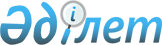 "О бюджете города, сельских округов на 2024-2026 годы"Решение Шардаринского районного маслихата Туркестанской области от 25 декабря 2023 года № 16-82-VIII
      Примечание ИЗПИ!
      Настоящее решение вводится в действие с 01.01.2024.
      В соответствии с пунктом 2 статьи 9-1, статьи 73-1 и 75 Бюджетного Кодекса Республики Казахстан, подпунктом 1) пункта 1 статьи 6 Закона Республики Казахстан "О местном государственном управлении и самоуправлении в Республике Казахстан" и решением Шардаринского районного маслихата от 22 декабря 2023 года № 15-67-VIII "О районном бюджете на 2024-2026 годы", маслихат Шардаринского района РЕШИЛ:
      1. Утвердить бюджет города Шардара на 2024-2026 годы согласно приложениям 1, 2 и 3 соответственно, в том числе на 2024 год в следующих объемах:
      1) доходы – 692 656 тысяч тенге: 
      налоговые поступления – 333 381 тысяч тенге; 
      неналоговые поступления – 633 тысяч тенге;
      поступления от продажи основного капитала – 0; 
      поступления трансфертов – 358 642 тысяч тенге; 
      2) затраты – 692 656 тысяч тенге; 
      3) чистое бюджетное кредитование – 0: 
      бюджетные кредиты – 0;
      погашение бюджетных кредитов – 0;
      4) сальдо по операциям с финансовыми активами – 0:
      приобретение финансовых активов – 0;
      поступления от продажи финансовых активов государства – 0;
      5) дефицит (профицит) бюджета – 0; 
      6) финансирование дефицита (использование профицита) бюджета – 0:
      поступление займов – 0;
      погашение займов – 0; 
      используемые остатки бюджетных средств – 0.
      Сноска. Пункт 1 в редакции решения Шардаринского районного маслихата Туркестанской области от 25.01.2024 № 19-90-VIII (вводится в действие с 01.01.2024).


      2. Утвердить бюджет сельского округа им К.Турысбекова на 2024-2026 годы согласно приложениям 4, 5, 6 соответственно, в том числе на 2024 год в следующих объемах: 
      1) доходы – 96 777 тысяч тенге: 
      налоговые поступления – 25 965 тысяч тенге; 
      неналоговые поступления – 260 тысяч тенге;
      поступления от продажи основного капитала – 0; 
      поступления трансфертов – 70 552 тысяч тенге; 
      2) затраты – 96 777 тысяч тенге; 
      3) чистое бюджетное кредитование – 0: 
      бюджетные кредиты – 0; 
      погашение бюджетных кредитов – 0;
      4) сальдо по операциям с финансовыми активами – 0:
      приобретение финансовых активов – 0;
      поступления от продажи финансовых активов государства – 0;
      5) дефицит (профицит) бюджета – 0; 
      6) финансирование дефицита (использование профицита) бюджета – 0:
      поступление займов – 0;
      погашение займов – 0; 
      используемые остатки бюджетных средств – 0.
      Сноска. Пункт 2 в редакции решения Шардаринского районного маслихата Туркестанской области от 25.01.2024 № 19-90-VIII (вводится в действие с 01.01.2024).


      3. Утвердить бюджет сельского округа Коксу на 2024-2026 годы согласно приложениям 7, 8, 9 соответственно, в том числе на 2024 год в следующих объемах:
      1)доходы – 101 085 тысяч тенге: 
      налоговые поступления – 30 528 тысяч тенге; 
      неналоговые поступления – 180 тысяч тенге;
      поступления от продажи основного капитала – 0; 
      поступления трансфертов – 70 377 тысяч тенге; 
      2) затраты – 101 085 тысяч тенге;
      3) чистое бюджетное кредитование – 0: 
      бюджетные кредиты – 0; 
      погашение бюджетных кредитов – 0;
      4) сальдо по операциям с финансовыми активами – 0:
      приобретение финансовых активов – 0;
      поступления от продажи финансовых активов государства – 0;
      5) дефицит (профицит) бюджета – 0; 
      6) финансирование дефицита (использование профицита) бюджета – 0:
      поступление займов – 0;
      погашение займов – 0; 
      используемые остатки бюджетных средств – 0.
      Сноска. Пункт 3 в редакции решения Шардаринского районного маслихата Туркестанской области от 25.01.2024 № 19-90-VIII (вводится в действие с 01.01.2024).


      4. Утвердить бюджет сельского округа Узын ата на 2024-2026 годы согласно приложениям 10, 11, 12 соответственно, в том числе на 2024 год в следующих объемах: 
      1) доходы – 97 547 тысяч тенге: 
      налоговые поступления – 25 944 тысяч тенге; 
      неналоговые поступления – 0;
      поступления от продажи основного капитала – 0; 
      поступления трансфертов – 71 603 тысяч тенге; 
      2) затраты – 97 547 тысяч тенге; 
      3) чистое бюджетное кредитование – 0: 
      бюджетные кредиты – 0; 
      погашение бюджетных кредитов – 0;
      4) сальдо по операциям с финансовыми активами – 0:
      приобретение финансовых активов – 0;
      поступления от продажи финансовых активов государства – 0;
      5) дефицит (профицит) бюджета – 0; 
      6) финансирование дефицита (использование профицита) бюджета – 0:
      поступление займов – 0;
      погашение займов – 0; 
      используемые остатки бюджетных средств – 0.
      Сноска. Пункт 4 в редакции решения Шардаринского районного маслихата Туркестанской области от 25.01.2024 № 19-90-VIII (вводится в действие с 01.01.2024).


      5. Утвердить бюджет сельского округа им. Алатау батыра на 2024-2026 годы согласно приложениям 13, 14, 15 соответственно, в том числе на 2024 год в следующих объемах:
      1) доходы – 99 402 тысяч тенге: 
      налоговые поступления – 55 101 тысяч тенге; 
      неналоговые поступления –0;
      поступления от продажи основного капитала – 0; 
      поступления трансфертов – 44 301 тысяч тенге; 
      2) затраты – 99 402 тысяч тенге; 
      3) чистое бюджетное кредитование – 0: 
      бюджетные кредиты – 0; 
      погашение бюджетных кредитов – 0;
      4) сальдо по операциям с финансовыми активами – 0:
      приобретение финансовых активов – 0;
      поступления от продажи финансовых активов государства – 0;
      5) дефицит (профицит) бюджета – 0; 
      6) финансирование дефицита (использование профицита) бюджета – 0:
      поступление займов – 0;
      погашение займов – 0; 
      используемые остатки бюджетных средств – 0.
      Сноска. Пункт 5 в редакции решения Шардаринского районного маслихата Туркестанской области от 25.01.2024 № 19-90-VIII (вводится в действие с 01.01.2024).


      6. Утвердить бюджет сельского округа Кызылкум на 2024-2026 годы согласно приложениям 16, 17, 18 соответственно, в том числе на 2024 год в следующих объемах:
      1) доходы – 80 379 тысяч тенге: 
      налоговые поступления – 15 511 тысяч тенге; 
      неналоговые поступления –120 тысяч тенге;
      поступления от продажи основного капитала – 0; 
      поступления трансфертов – 64 748 тысяч тенге; 
      2) затраты – 80 379 тысяч тенге; 
      3) чистое бюджетное кредитование – 0: 
      бюджетные кредиты – 0; 
      погашение бюджетных кредитов – 0;
      4) сальдо по операциям с финансовыми активами – 0:
      приобретение финансовых активов – 0;
      поступления от продажи финансовых активов государства – 0;
      5) дефицит (профицит) бюджета – 0; 
      6) финансирование дефицита (использование профицита) бюджета – 0:
      поступление займов – 0;
      погашение займов – 0; 
      используемые остатки бюджетных средств – 0.
      Сноска. Пункт 6 в редакции решения Шардаринского районного маслихата Туркестанской области от 25.01.2024 № 19-90-VIII (вводится в действие с 01.01.2024).


      7. Утвердить бюджет сельского округа Суткент на 2024-2026 годы согласно приложениям 19, 20, 21 соответственно, в том числе на 2024 год в следующих объемах:
      1) доходы – 116 460 тысяч тенге: 
      налоговые поступления – 10 558 тысяч тенге; 
      неналоговые поступления – 120 тысяч тенге;
      поступления от продажи основного капитала – 0; 
      поступления трансфертов – 105 782 тысяч тенге; 
      2) затраты – 116 460 тысяч тенге; 
      3) чистое бюджетное кредитование – 0: 
      бюджетные кредиты – 0; 
      погашение бюджетных кредитов – 0;
      4) сальдо по операциям с финансовыми активами – 0:
      приобретение финансовых активов – 0;
      поступления от продажи финансовых активов государства – 0;
      5) дефицит (профицит) бюджета – 0; 
      6) финансирование дефицита (использование профицита) бюджета – 0:
      поступление займов – 0;
      погашение займов – 0; 
      используемые остатки бюджетных средств – 0.
      Сноска. Пункт 7 в редакции решения Шардаринского районного маслихата Туркестанской области от 25.01.2024 № 19-90-VIII (вводится в действие с 01.01.2024).


      8. Утвердить бюджет сельского округа Акшенгелди на 2024-2026 годы согласно приложениям 22, 23, 24 соответственно, в том числе на 2024 год в следующих объемах:
      1) доходы – 79 241 тысяч тенге: 
      налоговые поступления – 15 995 тысяч тенге; 
      неналоговые поступления – 120 тысяч тенге;
      поступления от продажи основного капитала – 0; 
      поступления трансфертов – 63 126 тысяч тенге; 
      2) затраты – 79 241 тысяч тенге; 
      3) чистое бюджетное кредитование – 0: 
      бюджетные кредиты – 0; 
      погашение бюджетных кредитов – 0;
      4) сальдо по операциям с финансовыми активами – 0:
      приобретение финансовых активов – 0;
      поступления от продажи финансовых активов государства – 0;
      5) дефицит (профицит) бюджета – 0; 
      6) финансирование дефицита (использование профицита) бюджета – 0:
      поступление займов – 0;
      погашение займов – 0; 
      используемые остатки бюджетных средств – 0.
      Сноска. Пункт 8 в редакции решения Шардаринского районного маслихата Туркестанской области от 25.01.2024 № 19-90-VIII (вводится в действие с 01.01.2024).


      9. Утвердить бюджет сельского округа Достык на 2024-2026 годы согласно приложениям 25, 26, 27 соответственно, в том числе на 2024 год в следующих объемах:
      1) доходы – 100 990 тысяч тенге: 
      налоговые поступления – 10 166 тысяч тенге; 
      неналоговые поступления – 98 тысяч тенге;
      поступления от продажи основного капитала – 0; 
      поступления трансфертов – 90 726 тысяч тенге;
      2) затраты – 100 990 тысяч тенге; 
      3) чистое бюджетное кредитование – 0: 
      бюджетные кредиты – 0; 
      погашение бюджетных кредитов – 0;
      4) сальдо по операциям с финансовыми активами – 0:
      приобретение финансовых активов – 0;
      поступления от продажи финансовых активов государства – 0;
      5) дефицит (профицит) бюджета – 0; 
      6) финансирование дефицита (использование профицита) бюджета – 0:
      поступление займов – 0;
      погашение займов – 0; 
      используемые остатки бюджетных средств – 0.
      Сноска. Пункт 9 в редакции решения Шардаринского районного маслихата Туркестанской области от 25.01.2024 № 19-90-VIII (вводится в действие с 01.01.2024).


      10. Утвердить бюджет сельского округа Жаушыкум на 2024-2026 годы согласно приложениям 28, 29, 30 соответственно, в том числе на 2024 год в следующих объемах:
      1) доходы – 115 776 тысяч тенге: 
      налоговые поступления – 13 658 тысяч тенге; 
      неналоговые поступления – 190 тысяч тенге;
      поступления от продажи основного капитала – 0; 
      поступления трансфертов – 101 928 тысяч тенге; 
      2) затраты – 115 776 тысяч тенге; 
      3) чистое бюджетное кредитование – 0: 
      бюджетные кредиты – 0; 
      погашение бюджетных кредитов – 0;
      4) сальдо по операциям с финансовыми активами – 0:
      приобретение финансовых активов – 0;
      поступления от продажи финансовых активов государства – 0;
      5) дефицит (профицит) бюджета – 0; 
      6) финансирование дефицита (использование профицита) бюджета – 0:
      поступление займов – 0;
      погашение займов – 0; 
      используемые остатки бюджетных средств – 0.
      Сноска. Пункт 10 в редакции решения Шардаринского районного маслихата Туркестанской области от 25.01.2024 № 19-90-VIII (вводится в действие с 01.01.2024).


      11. Утвердить бюджет сельского округа Коссейт на 2024-2026 годы согласно приложениям 31, 32, 33 соответственно, в том числе на 2024 год в следующих объемах:
      11) доходы – 111 634 тысяч тенге: 
      налоговые поступления – 21 091 тысяч тенге; 
      неналоговые поступления – 0;
      поступления от продажи основного капитала – 0; 
      поступления трансфертов – 90 543 тысяч тенге; 
      2) затраты – 111 634 тысяч тенге; 
      3) чистое бюджетное кредитование – 0: 
      бюджетные кредиты – 0; 
      погашение бюджетных кредитов – 0;
      4) сальдо по операциям с финансовыми активами – 0:
      приобретение финансовых активов – 0;
      поступления от продажи финансовых активов государства – 0;
      5) дефицит (профицит) бюджета – 0; 
      6) финансирование дефицита (использование профицита) бюджета – 0:
      поступление займов – 0;
      погашение займов – 0; 
      используемые остатки бюджетных средств – 0.
      Сноска. Пункт 11 в редакции решения Шардаринского районного маслихата Туркестанской области от 25.01.2024 № 19-90-VIII (вводится в действие с 01.01.2024).


      12. Утвердить объемы субвенции на 2024 год выделяемых из районного бюджета в бюджет сельского округа – 22 295 тысяч тенге. 
      13. Утвердить бюджет сельского округа Суткент на 2024-2026 годы согласно приложениям 19, 20, 21 соответственно, в том числе на 2024 год в следующих объемах:
      1) доходы – 116 460 тысяч тенге: 
      налоговые поступления – 7 086 тысяч тенге; 
      неналоговые поступления – 120 тысяч тенге;
      поступления от продажи основного капитала – 0; 
      поступления трансфертов – 109 254 тысяч тенге; 
      2) затраты – 116 460 тысяч тенге; 
      3) чистое бюджетное кредитование – 0: 
      бюджетные кредиты – 0; 
      погашение бюджетных кредитов – 0;
      4) сальдо по операциям с финансовыми активами – 0:
      приобретение финансовых активов – 0;
      поступления от продажи финансовых активов государства – 0;
      5) дефицит (профицит) бюджета – 0; 
      6) финансирование дефицита (использование профицита) бюджета – 0:
      поступление займов – 0;
      погашение займов – 0; 
      используемые остатки бюджетных средств – 0.
      14. Утвердить объемы субвенции на 2024 год выделяемых из районного бюджета в бюджет сельского округа – 21 320 тысяч тенге. 
      15. Утвердить бюджет сельского округа Акшенгелди на 2024-2026 годы согласно приложениям 22, 23, 24 соответственно, в том числе на 2024 год в следующих объемах:
      1) доходы – 79 241 тысяч тенге: 
      налоговые поступления – 8 391 тысяч тенге; 
      неналоговые поступления – 120 тысяч тенге;
      поступления от продажи основного капитала – 0; 
      поступления трансфертов – 70 730 тысяч тенге; 
      2) затраты – 79 241 тысяч тенге; 
      3) чистое бюджетное кредитование – 0: 
      бюджетные кредиты – 0; 
      погашение бюджетных кредитов – 0;
      4) сальдо по операциям с финансовыми активами – 0:
      приобретение финансовых активов – 0;
      поступления от продажи финансовых активов государства – 0;
      5) дефицит (профицит) бюджета – 0; 
      6) финансирование дефицита (использование профицита) бюджета – 0:
      поступление займов – 0;
      погашение займов – 0; 
      используемые остатки бюджетных средств – 0.
      16. Утвердить объемы субвенции на 2024 год выделяемых из районного бюджета в бюджет сельского округа – 22 175 тысяч тенге. 
      17. Утвердить бюджет сельского округа Достык на 2024-2026 годы согласно приложениям 25, 26, 27 соответственно, в том числе на 2024 год в следующих объемах:
      1) доходы – 100 990 тысяч тенге: 
      налоговые поступления – 7 179 тысяч тенге; 
      неналоговые поступления – 98 тысяч тенге;
      поступления от продажи основного капитала – 0; 
      поступления трансфертов – 93 713 тысяч тенге;
      2) затраты – 100 990 тысяч тенге; 
      3) чистое бюджетное кредитование – 0: 
      бюджетные кредиты – 0; 
      погашение бюджетных кредитов – 0;
      4) сальдо по операциям с финансовыми активами – 0:
      приобретение финансовых активов – 0;
      поступления от продажи финансовых активов государства – 0;
      5) дефицит (профицит) бюджета – 0; 
      6) финансирование дефицита (использование профицита) бюджета – 0:
      поступление займов – 0;
      погашение займов – 0; 
      используемые остатки бюджетных средств – 0.
      18 Утвердить объемы субвенции на 2024 год выделяемых из районного бюджета в бюджет сельского округа – 25 184 тысяч тенге. 
      19. Утвердить бюджет сельского округа Жаушыкум на 2024-2026 годы согласно приложениям 28, 29, 30 соответственно, в том числе на 2024 год в следующих объемах:
      1) доходы – 95 776 тысяч тенге: 
      налоговые поступления – 11 328 тысяч тенге; 
      неналоговые поступления – 190 тысяч тенге;
      поступления от продажи основного капитала – 0; 
      поступления трансфертов – 84 258 тысяч тенге; 
      2) затраты – 95 776 тысяч тенге; 
      3) чистое бюджетное кредитование – 0: 
      бюджетные кредиты – 0; 
      погашение бюджетных кредитов – 0;
      4) сальдо по операциям с финансовыми активами – 0:
      приобретение финансовых активов – 0;
      поступления от продажи финансовых активов государства – 0;
      5) дефицит (профицит) бюджета – 0; 
      6) финансирование дефицита (использование профицита) бюджета – 0:
      поступление займов – 0;
      погашение займов – 0; 
      используемые остатки бюджетных средств – 0.
      20. Утвердить объемы субвенции на 2024 год выделяемых из районного бюджета в бюджет сельского округа – 22 068 тысяч тенге. 
      21. Утвердить бюджет сельского округа Коссейт на 2024-2026 годы согласно приложениям 31, 32, 33 соответственно, в том числе на 2024 год в следующих объемах:
      1) доходы – 104 634 тысяч тенге: 
      налоговые поступления – 13 849 тысяч тенге; 
      неналоговые поступления – 0;
      поступления от продажи основного капитала – 0; 
      поступления трансфертов – 90 785 тысяч тенге; 
      2) затраты – 104 634 тысяч тенге; 
      3) чистое бюджетное кредитование – 0: 
      бюджетные кредиты – 0; 
      погашение бюджетных кредитов – 0;
      4) сальдо по операциям с финансовыми активами – 0:
      приобретение финансовых активов – 0;
      поступления от продажи финансовых активов государства – 0;
      5) дефицит (профицит) бюджета – 0; 
      6) финансирование дефицита (использование профицита) бюджета – 0:
      поступление займов – 0;
      погашение займов – 0; 
      используемые остатки бюджетных средств – 0.
      22. Утвердить объемы субвенции на 2024 год выделяемых из районного бюджета в бюджет сельского округа – 21 873 тысяч тенге. 
      23. Объем бюджетных изъятий из бюджета города, сельских округов в районный бюджет не предусмотрено.
      24. Утвердить перечень бюджетных программ, не подлежащих секвестру в процессе исполнения бюджета города, сельского округа на 2024 год, согласно приложению 34.
      25. Настоящее решение вводится в действие с 1 января 2024 года. 
      Сноска. Приложение 1 в редакции решения Шардаринского районного маслихата Туркестанской области от 25.01.2024 № 19-90-VIII (вводится в действие с 01.01.2024). Бюджет города Шардара на 2024 год Бюджет города Шардара на 2025 год Бюджет города Шардара на 2026 год Бюджет сельского округа им К.Турысбекова на 2024 год
      Сноска. Приложение 4 в редакции решения Шардаринского районного маслихата Туркестанской области от 25.01.2024 № 19-90-VIII (вводится в действие с 01.01.2024). Бюджет сельского округа им К.Турысбекова на 2025 год Бюджет сельского округа им К.Турысбекова на 2026 год Бюджет сельского округа Коксу на 2024 год
      Сноска. Приложение 7 в редакции решения Шардаринского районного маслихата Туркестанской области от 25.01.2024 № 19-90-VIII (вводится в действие с 01.01.2024). Бюджет сельского округа Коксу на 2025 год Бюджет сельского округа Коксу на 2026 год Бюджет сельского округа Узын ата на 2024 год
      Сноска. Приложение 10 в редакции решения Шардаринского районного маслихата Туркестанской области от 25.01.2024 № 19-90-VIII (вводится в действие с 01.01.2024). Бюджет сельского округа Узын ата на 2025 год Бюджет сельского округа Узын ата на 2026 год Бюджет сельского округа Алатау батыр на 2024 год
      Сноска. Приложение 13 в редакции решения Шардаринского районного маслихата Туркестанской области от 25.01.2024 № 19-90-VIII (вводится в действие с 01.01.2024). Бюджет сельского округа Алатау батыр на 2025 год Бюджет сельского округа Алатау батыр на 2026 год Бюджет сельского округа Кызылкум на 2024 год
      Сноска. Приложение 16 в редакции решения Шардаринского районного маслихата Туркестанской области от 25.01.2024 № 19-90-VIII (вводится в действие с 01.01.2024). Бюджет сельского округа Кызылкум на 2025 год Бюджет сельского округа Кызылкум на 2026 год Бюджет сельского округа Суткент на 2024 год
      Сноска. Приложение 19 в редакции решения Шардаринского районного маслихата Туркестанской области от 25.01.2024 № 19-90-VIII (вводится в действие с 01.01.2024). Бюджет сельского округа Суткент на 2025 год Бюджет сельского округа Суткент на 2026 год Бюджет сельского округа Акшенгелди на 2024 год
      Сноска. Приложение 22 в редакции решения Шардаринского районного маслихата Туркестанской области от 25.01.2024 № 19-90-VIII (вводится в действие с 01.01.2024). Бюджет сельского округа Акшенгелди на 2025 год Бюджет сельского округа Акшенгелди на 2026 год Бюджет сельского округа Достык на 2024 год
      Сноска. Приложение 25 в редакции решения Шардаринского районного маслихата Туркестанской области от 25.01.2024 № 19-90-VIII (вводится в действие с 01.01.2024). Бюджет сельского округа Достык на 2025 год Бюджет сельского округа Достык на 2026 год Бюджет сельского округа Жаушыкум на 2024 год
      Сноска. Приложение 28 в редакции решения Шардаринского районного маслихата Туркестанской области от 25.01.2024 № 19-90-VIII (вводится в действие с 01.01.2024). Бюджет сельского округа Жаушыкум на 2025 год Бюджет сельского округа Жаушыкум на 2026 год Бюджет сельского округа Коссейт на 2024 год
      Сноска. Приложение 31 в редакции решения Шардаринского районного маслихата Туркестанской области от 25.01.2024 № 19-90-VIII (вводится в действие с 01.01.2024). Бюджет сельского округа Коссейт на 2025 год Бюджет сельского округа Коссейт на 2026 год Перечень бюджетных программ, не подлежащих секвестру в процессе исполнения бюджета города, сельского округа на 2024 год
					© 2012. РГП на ПХВ «Институт законодательства и правовой информации Республики Казахстан» Министерства юстиции Республики Казахстан
				
      Председатель районного маслихата

Б.Муталиев
Приложение 1 к решению маслихата
Шардаринского района от 25 декабря
2023 года №16-82-VIII
Категория
Категория
Категория
Категория
Наименование 
Сумма, тысяч тенге
Класс
Класс
Класс
Наименование 
Сумма, тысяч тенге
Подкласс
Подкласс
Наименование 
Сумма, тысяч тенге
1
1
1
1
2
3
1.Доходы
692 656
1
Налоговые поступления
333 381
01
Подоходный налог
194 586
2
Индивидуальный подоходный налог
194 586
04
Hалоги на собственность
133 971
1
Hалоги на имущество
2 195
3
Земельный налог
7 386
4
Hалог на транспортные средства
124 164
5
Единый земельный налог
226
05
Внутренние налоги на товары, работы и услуги
4 824
3
Поступления за использование природных и других ресурсов
4 396
4
Сборы за ведение предпринимательской и профессиональной деятельности
428
2
Неналоговые поступления
633
01
Доходы от государственной собственности
633
5
Доходы от аренды имущества, находящегося в государственной собственности
633
4
Поступления трансфертов
358 642
02
Трансферты из вышестоящих органов государственного управления
358 642
3
Трансферты из районного (города областного значения) бюджета
358 642
2.Затраты
692 656
01
Государственные услуги общего характера
212 385
124
Аппарат акима города районного значения, села, поселка, сельского округа
212 385
001
Услуги по обеспечению деятельности акима города районного значения, села, поселка, сельского округа
210 385
022
Капитальные расходы государственного органа
2 000
07
Жилищно-коммунальное хозяйство
480 271
124
Аппарат акима города районного значения, села, поселка, сельского округа
480 271
008
Освещение улиц в населенных пунктах
72 652
009
Обеспечение санитарии населенных пунктов
41 500
010
Содержание мест захоронений и погребение безродных
345
011
Благоустройство и озеленение населенных пунктов
365 774
3. Чистое бюджетное кредитование
0
Бюджетные кредиты
0
Погашение бюджетных кредитов
0
4. Сальдо по операциям с финансовыми активами
0
Приобретение финансовых активов
0
Поступления от продажи финансовых активов государства
0
5. Дефицит (профицит) бюджета
0
6. Финансирование дефицита (использование профицита) бюджета
0
Поступление займов
0
Погашение займов
0
Используемые остатки бюджетных средств
0Приложение 2 к решению маслихата
Шардаринского района от 25 декабря
2023 года №16-82- VIII
Категория 
Категория 
Категория 
Категория 
Наименование 
Сумма, тысяч тенге
Класс
Класс
Класс
Наименование 
Сумма, тысяч тенге
Подкласс
Подкласс
Наименование 
Сумма, тысяч тенге
1
1
1
1
2
3
1. Доходы
530 794
1
Налоговые поступления
222 912
01
Подоходный налог
90 912
2
Индивидуальный подоходный налог
90 912
04
Hалоги на собственность
131 542
1
Hалоги на имущество
2 275
3
Земельный налог
7 679
4
Hалог на транспортные средства
121 588
05
Внутренние налоги на товары, работы и услуги
458
4
Сборы за ведение предпринимательской и профессиональной деятельности
458
2
Неналоговые поступления
605
01
Доходы от государственной собственности
605
5
Доходы от аренды имущества, находящегося в государственной собственности
605
4
Поступления трансфертов
307 277
02
Трансферты из вышестоящих органов государственного управления
307 277
3
Трансферты из районного (города областного значения) бюджета
307 277
Коды
Коды
Коды
Коды
Наименование 
Функциональные группы
Функциональные группы
Функциональные группы
Функциональные группы
Наименование 
Функциональные подгруппы
Функциональные подгруппы
Функциональные подгруппы
Наименование 
Администратор бюджетных программ
Администратор бюджетных программ
Наименование 
2. Затраты
530 794
01
Государственные услуги общего характера
174 547
1
Представительные, исполнительные и другие органы, выполняющие общие функции государственного управления
174 547
124
Аппарат акима города районного значения, села, поселка, сельского округа
174 547
001
Услуги по обеспечению деятельности акима города районного значения, села, поселка, сельского округа
172 547
022
Капитальные расходы государственного органа
2 000
07
Жилищно-коммунальное хозяйство
356 247
3
Благоустройство населенных пунктов
356 247
124
Аппарат акима города районного значения, села, поселка, сельского округа
356 247
008
Освещение улиц в населенных пунктах
68 252
010
Содержание мест захоронений и погребение безродных
345
011
Благоустройство и озеленение населенных пунктов
287 650
3. Чистое бюджетное кредитование
0
Бюджетные кредиты
0
Погашение бюджетных кредитов
0
4. Сальдо по операциям с финансовыми активами
0
Приобретение финансовых активов
0
Поступления от продажи финансовых активов государства
0
5. Дефицит (профицит) бюджета
0
6. Финансирование дефицита (использование профицита) бюджета
0
Поступление займов
0
Погашение займов
0
Используемые остатки бюджетных средств
0Приложение 3 к решению маслихата
Шардаринского района от 25 декабря
2023 года №16-82-VIII
Категория 
Категория 
Категория 
Категория 
Наименование 
Сумма, тысяч тенге
Класс
Класс
Класс
Наименование 
Сумма, тысяч тенге
Подкласс
Подкласс
Наименование 
Сумма, тысяч тенге
1
1
1
1
2
3
1. Доходы
539 066
1
Налоговые поступления
231 165
01
Подоходный налог
95 897
2
Индивидуальный подоходный налог
95 897
04
Hалоги на собственность
134 778
1
Hалоги на имущество
2 324
3
Земельный налог
7 897
4
Hалог на транспортные средства
124 557
05
Внутренние налоги на товары, работы и услуги
490
4
Сборы за ведение предпринимательской и профессиональной деятельности
490
2
Неналоговые поступления
624
01
Доходы от государственной собственности
624
5
Доходы от аренды имущества, находящегося в государственной собственности
624
4
Поступления трансфертов
307 277
02
Трансферты из вышестоящих органов государственного управления
307 277
3
Трансферты из районного (города областного значения) бюджета
307 277
Коды
Коды
Коды
Коды
Наименование 
Функциональные группы
Функциональные группы
Функциональные группы
Функциональные группы
Наименование 
Функциональные подгруппы
Функциональные подгруппы
Функциональные подгруппы
Наименование 
Администратор бюджетных программ
Администратор бюджетных программ
Наименование 
2. Затраты
539 066
01
Государственные услуги общего характера
174 547
1
Представительные, исполнительные и другие органы, выполняющие общие функции государственного управления
174 547
124
Аппарат акима города районного значения, села, поселка, сельского округа
174 547
001
Услуги по обеспечению деятельности акима города районного значения, села, поселка, сельского округа
172 547
022
Капитальные расходы государственного органа
2 000
07
Жилищно-коммунальное хозяйство
364 519
3
Благоустройство населенных пунктов
364 519
124
Аппарат акима города районного значения, села, поселка, сельского округа
364 519
008
Освещение улиц в населенных пунктах
75 500
010
Содержание мест захоронений и погребение безродных
345
011
Благоустройство и озеленение населенных пунктов
288 674
3. Чистое бюджетное кредитование
0
Бюджетные кредиты
0
Погашение бюджетных кредитов
0
4. Сальдо по операциям с финансовыми активами
0
Приобретение финансовых активов
0
Поступления от продажи финансовых активов государства
0
5. Дефицит (профицит) бюджета
0
6. Финансирование дефицита (использование профицита) бюджета
0
Поступление займов
0
Погашение займов
0
Используемые остатки бюджетных средств
0Приложение 4 к решению маслихата
Шардаринского района от 25 декабря
2023 года №16-82-VIII
Категория
Категория
Категория
Категория
Наименование 
Сумма, тысяч тенге
Класс
Класс
Класс
Наименование 
Сумма, тысяч тенге
Подкласс
Подкласс
Наименование 
Сумма, тысяч тенге
1
1
1
1
2
3
1.Доходы
96 777
1
Налоговые поступления
25 965
01
Подоходный налог
10 817
2
Индивидуальный подоходный налог
10 817
04
Hалоги на собственность
14 418
1
Hалоги на имущество
280
3
Земельный налог
312
4
Hалог на транспортные средства
12 760
5
Единый земельный налог
1 066
05
Внутренние налоги на товары, работы и услуги
730
3
Поступления за использование природных и других ресурсов
730
2
Неналоговые поступления
260
01
Доходы от государственной собственности
260
5
Доходы от аренды имущества, находящегося в государственной собственности
260
4
Поступления трансфертов
70 552
02
Трансферты из вышестоящих органов государственного управления
70 552
3
Трансферты из районного (города областного значения) бюджета
70 552
2.Затраты
96 777
01
Государственные услуги общего характера
68 810
124
Аппарат акима города районного значения, села, поселка, сельского округа
68 810
001
Услуги по обеспечению деятельности акима города районного значения, села, поселка, сельского округа
67 810
022
Капитальные расходы государственного органа
1 000
07
Жилищно-коммунальное хозяйство
14 767
124
Аппарат акима города районного значения, села, поселка, сельского округа
14 767
008
Освещение улиц в населенных пунктах
3 300
009
Обеспечение санитарии населенных пунктов
1 200
011
Благоустройство и озеленение населенных пунктов
10 267
12
Транспорт и коммуникации
13 200
124
Аппарат акима города районного значения, села, поселка, сельского округа
13 200
045
Капитальный и средний ремонт автомобильных дорог в городах районного значения, селах, поселках, сельских округах
13 200
3. Чистое бюджетное кредитование
0
Бюджетные кредиты
0
Погашение бюджетных кредитов
0
4. Сальдо по операциям с финансовыми активами
0
Приобретение финансовых активов
0
Поступления от продажи финансовых активов государства
0
5. Дефицит (профицит) бюджета
0
6. Финансирование дефицита (использование профицита) бюджета
0
Поступление займов
0
Погашение займов
0
Используемые остатки бюджетных средств
0Приложение 5 к решению маслихата
Шардаринского района от 25 декабря
2023 года №16-82-VIII
Категория 
Категория 
Категория 
Категория 
Наименование 
Сумма, тысяч тенге
Класс
Класс
Класс
Наименование 
Сумма, тысяч тенге
Подкласс
Подкласс
Наименование 
Сумма, тысяч тенге
1
1
1
1
2
3
1. Доходы
97 574
1
Налоговые поступления
19 044
01
Подоходный налог
5 118
2
Индивидуальный подоходный налог
5 118
04
Hалоги на собственность
13 926
1
Hалоги на имущество
292
3
Земельный налог
325
4
Hалог на транспортные средства
13 309
2
Неналоговые поступления
286
01
Доходы от государственной собственности
286
5
Доходы от аренды имущества, находящегося в государственной собственности
286
4
Поступления трансфертов
78 244
02
Трансферты из вышестоящих органов государственного управления
78 244
3
Трансферты из районного (города областного значения) бюджета
78 244
Коды
Коды
Коды
Коды
Наименование 
Функциональные группы
Функциональные группы
Функциональные группы
Функциональные группы
Наименование 
Функциональные подгруппы
Функциональные подгруппы
Функциональные подгруппы
Наименование 
Администратор бюджетных программ
Администратор бюджетных программ
Наименование 
2. Затраты
97 574
01
Государственные услуги общего характера
69 607
1
Представительные, исполнительные и другие органы, выполняющие общие функции государственного управления
69 607
124
Аппарат акима города районного значения, села, поселка, сельского округа
69 607
001
Услуги по обеспечению деятельности акима города районного значения, села, поселка, сельского округа
68 607
022
Капитальные расходы государственного органа
1 000
07
Жилищно-коммунальное хозяйство
14 767
3
Благоустройство населенных пунктов
14 767
124
Аппарат акима города районного значения, села, поселка, сельского округа
14 767
008
Освещение улиц в населенных пунктах
3 300
009
Обеспечение санитарии населенных пунктов
1 200
011
Благоустройство и озеленение населенных пунктов
10 267
12
Транспорт и коммуникации
13 200
1
Автомобильный транспорт
13 200
124
Аппарат акима города районного значения, села, поселка, сельского округа
13 200
045
Капитальный и средний ремонт автомобильных дорог в городах районного значения, селах, поселках, сельских округах
13 200
3. Чистое бюджетное кредитование
0
Бюджетные кредиты
0
Погашение бюджетных кредитов
0
4. Сальдо по операциям с финансовыми активами
0
Приобретение финансовых активов
0
Поступления от продажи финансовых активов государства
0
5. Дефицит (профицит) бюджета
0
6. Финансирование дефицита (использование профицита) бюджета
0
Поступление займов
0
Погашение займов
0
Используемые остатки бюджетных средств
0Приложение 6 к решению маслихата
Шардаринского района от 25 декабря
2023 года №16-82-VIII
Категория 
Категория 
Категория 
Категория 
Наименование 
Сумма, тысяч тенге
Класс
Класс
Класс
Наименование 
Сумма, тысяч тенге
Подкласс
Подкласс
Наименование 
Сумма, тысяч тенге
1
1
1
1
2
3
1. Доходы
98 288
1
Налоговые поступления
19 749
01
Подоходный налог
5 307
2
Индивидуальный подоходный налог
5 307
04
Hалоги на собственность
14 442
1
Hалоги на имущество
303
3
Земельный налог
337
4
Hалог на транспортные средства
13 802
2
Неналоговые поступления
295
01
Доходы от государственной собственности
295
5
Доходы от аренды имущества, находящегося в государственной собственности
295
4
Поступления трансфертов
78 244
02
Трансферты из вышестоящих органов государственного управления
78 244
3
Трансферты из районного (города областного значения) бюджета
78 244
Коды
Коды
Коды
Коды
Наименование 
Функциональные группы
Функциональные группы
Функциональные группы
Функциональные группы
Наименование 
Функциональные подгруппы
Функциональные подгруппы
Функциональные подгруппы
Наименование 
Администратор бюджетных программ
Администратор бюджетных программ
Наименование 
2. Затраты
98 288
01
Государственные услуги общего характера
70 321
1
Представительные, исполнительные и другие органы, выполняющие общие функции государственного управления
70 321
124
Аппарат акима города районного значения, села, поселка, сельского округа
70 321
001
Услуги по обеспечению деятельности акима города районного значения, села, поселка, сельского округа
69 321
022
Капитальные расходы государственного органа
1 000
07
Жилищно-коммунальное хозяйство
14 767
3
Благоустройство населенных пунктов
14 767
124
Аппарат акима города районного значения, села, поселка, сельского округа
14 767
008
Освещение улиц в населенных пунктах
3 300
009
Обеспечение санитарии населенных пунктов
1 200
011
Благоустройство и озеленение населенных пунктов
10 267
12
Транспорт и коммуникации
13 200
1
Автомобильный транспорт
13 200
124
Аппарат акима города районного значения, села, поселка, сельского округа
13 200
045
Капитальный и средний ремонт автомобильных дорог в городах районного значения, селах, поселках, сельских округах
13 200
3. Чистое бюджетное кредитование
0
Бюджетные кредиты
0
Погашение бюджетных кредитов
0
4. Сальдо по операциям с финансовыми активами
0
Приобретение финансовых активов
0
Поступления от продажи финансовых активов государства
0
5. Дефицит (профицит) бюджета
0
6. Финансирование дефицита (использование профицита) бюджета
0
Поступление займов
0
Погашение займов
0
Используемые остатки бюджетных средств
0Приложение 7 к решению маслихата
Шардаринского района от 25 декабря
2023 года №16-82-VIII
Категория
Категория
Категория
Категория
Наименование 
Сумма, тысяч тенге
Класс
Класс
Класс
Наименование 
Сумма, тысяч тенге
Подкласс
Подкласс
Наименование 
Сумма, тысяч тенге
1
1
1
1
2
3
1.Доходы
101 085
1
Налоговые поступления
30 528
01
Подоходный налог
12 081
2
Индивидуальный подоходный налог
12 081
04
Hалоги на собственность
18 253
1
Hалоги на имущество
150
3
Земельный налог
150
4
Hалог на транспортные средства
14 508
5
Единый земельный налог
3 445
05
Внутренние налоги на товары, работы и услуги
194
3
Поступления за использование природных и других ресурсов
194
2
Неналоговые поступления
180
01
Доходы от государственной собственности
180
5
Доходы от аренды имущества, находящегося в государственной собственности
180
4
Поступления трансфертов
70 377
02
Трансферты из вышестоящих органов государственного управления
70 377
3
Трансферты из районного (города областного значения) бюджета
70 377
2.Затраты
101 085
01
Государственные услуги общего характера
81 245
124
Аппарат акима города районного значения, села, поселка, сельского округа
81 245
001
Услуги по обеспечению деятельности акима города районного значения, села, поселка, сельского округа
80 245
022
Капитальные расходы государственного органа
1 000
07
Жилищно-коммунальное хозяйство
19 840
124
Аппарат акима города районного значения, села, поселка, сельского округа
19 840
008
Освещение улиц в населенных пунктах
12 800
009
Обеспечение санитарии населенных пунктов
2 040
011
Благоустройство и озеленение населенных пунктов
5 000
3. Чистое бюджетное кредитование
0
Бюджетные кредиты
0
Погашение бюджетных кредитов
0
4. Сальдо по операциям с финансовыми активами
0
Приобретение финансовых активов
0
Поступления от продажи финансовых активов государства
0
5. Дефицит (профицит) бюджета
0
6. Финансирование дефицита (использование профицита) бюджета
0
Поступление займов
0
Погашение займов
0
Используемые остатки бюджетных средств
0Приложение 8 к решению маслихата
Шардаринского района от 25 декабря
2023 года №16-82-VIII
Категория 
Категория 
Категория 
Категория 
Наименование 
Сумма, тысяч тенге
Класс
Класс
Класс
Наименование 
Сумма, тысяч тенге
Подкласс
Подкласс
Наименование 
Сумма, тысяч тенге
1
1
1
1
2
3
1. Доходы
96 940
1
Налоговые поступления
20 566
01
Подоходный налог
5 122
2
Индивидуальный подоходный налог
5 122
04
Hалоги на собственность
15 444
1
Hалоги на имущество
156
3
Земельный налог
156
4
Hалог на транспортные средства
15 132
2
Неналоговые поступления
197
01
Доходы от государственной собственности
197
5
Доходы от аренды имущества, находящегося в государственной собственности
197
4
Поступления трансфертов
76 177
02
Трансферты из вышестоящих органов государственного управления
76 177
3
Трансферты из районного (города областного значения) бюджета
76 177
Коды
Коды
Коды
Коды
Наименование 
Функциональные группы
Функциональные группы
Функциональные группы
Функциональные группы
Наименование 
Функциональные подгруппы
Функциональные подгруппы
Функциональные подгруппы
Наименование 
Администратор бюджетных программ
Администратор бюджетных программ
Наименование 
2. Затраты
96 940
01
Государственные услуги общего характера
82 100
1
Представительные, исполнительные и другие органы, выполняющие общие функции государственного управления
82 100
124
Аппарат акима города районного значения, села, поселка, сельского округа
82 100
001
Услуги по обеспечению деятельности акима города районного значения, села, поселка, сельского округа
81 100
022
Капитальные расходы государственного органа
1 000
07
Жилищно-коммунальное хозяйство
14 840
3
Благоустройство населенных пунктов
14 840
124
Аппарат акима города районного значения, села, поселка, сельского округа
14 840
008
Освещение улиц в населенных пунктах
12 800
009
Обеспечение санитарии населенных пунктов
2 040
3. Чистое бюджетное кредитование
0
Бюджетные кредиты
0
Погашение бюджетных кредитов
0
4. Сальдо по операциям с финансовыми активами
0
Приобретение финансовых активов
0
Поступления от продажи финансовых активов государства
0
5. Дефицит (профицит) бюджета
0
6. Финансирование дефицита (использование профицита) бюджета
0
Поступление займов
0
Погашение займов
0
Используемые остатки бюджетных средств
0Приложение 9 к решению маслихата
Шардаринского района от 25 декабря
2023 года №16-82-VIII
Категория 
Категория 
Категория 
Категория 
Наименование 
Сумма, тысяч тенге
Класс
Класс
Класс
Наименование 
Сумма, тысяч тенге
Подкласс
Подкласс
Наименование 
Сумма, тысяч тенге
1
1
1
1
2
3
1. Доходы
97 707
1
Налоговые поступления
21 327
01
Подоходный налог
5 312
2
Индивидуальный подоходный налог
5 312
04
Hалоги на собственность
16 015
1
Hалоги на имущество
162
3
Земельный налог
162
4
Hалог на транспортные средства
15 691
2
Неналоговые поступления
203
01
Доходы от государственной собственности
203
5
Доходы от аренды имущества, находящегося в государственной собственности
203
4
Поступления трансфертов
76 177
02
Трансферты из вышестоящих органов государственного управления
76 177
3
Трансферты из районного (города областного значения) бюджета
76 177
Коды
Коды
Коды
Коды
Наименование 
Функциональные группы
Функциональные группы
Функциональные группы
Функциональные группы
Наименование 
Функциональные подгруппы
Функциональные подгруппы
Функциональные подгруппы
Наименование 
Администратор бюджетных программ
Администратор бюджетных программ
Наименование 
2. Затраты
97 707
01
Государственные услуги общего характера
82 867
1
Представительные, исполнительные и другие органы, выполняющие общие функции государственного управления
82 867
124
Аппарат акима города районного значения, села, поселка, сельского округа
82 867
001
Услуги по обеспечению деятельности акима города районного значения, села, поселка, сельского округа
81 867
022
Капитальные расходы государственного органа
1 000
07
Жилищно-коммунальное хозяйство
14 840
3
Благоустройство населенных пунктов
14 840
124
Аппарат акима города районного значения, села, поселка, сельского округа
14 840
008
Освещение улиц в населенных пунктах
12 800
009
Обеспечение санитарии населенных пунктов
2 040
3. Чистое бюджетное кредитование
0
Бюджетные кредиты
0
Погашение бюджетных кредитов
0
4. Сальдо по операциям с финансовыми активами
0
Приобретение финансовых активов
0
Поступления от продажи финансовых активов государства
0
5. Дефицит (профицит) бюджета
0
6. Финансирование дефицита (использование профицита) бюджета
0
Поступление займов
0
Погашение займов
0
Используемые остатки бюджетных средств
0Приложение 10 к решению маслихата
Шардаринского района от 25 декабря
2023 года №16-82-VIII
Категория
Категория
Категория
Категория
Наименование 
Сумма, тысяч тенге
Класс
Класс
Класс
Наименование 
Сумма, тысяч тенге
Подкласс
Подкласс
Наименование 
Сумма, тысяч тенге
1
1
1
1
2
3
1.Доходы
97 547
1
Налоговые поступления
25 944
01
Подоходный налог
5 364
2
Индивидуальный подоходный налог
5 364
04
Hалоги на собственность
20 103
1
Hалоги на имущество
195
3
Земельный налог
150
4
Hалог на транспортные средства
6 992
5
Единый земельный налог
12 766
05
Внутренние налоги на товары, работы и услуги
477
3
Поступления за использование природных и других ресурсов
477
4
Поступления трансфертов
71 603
02
Трансферты из вышестоящих органов государственного управления
71 603
3
Трансферты из районного (города областного значения) бюджета
71 603
2.Затраты
97 547
01
Государственные услуги общего характера
58 389
124
Аппарат акима города районного значения, села, поселка, сельского округа
58 389
001
Услуги по обеспечению деятельности акима города районного значения, села, поселка, сельского округа
50 389
022
Капитальные расходы государственного органа
8 000
07
Жилищно-коммунальное хозяйство
39 158
124
Аппарат акима города районного значения, села, поселка, сельского округа
39 158
008
Освещение улиц в населенных пунктах
973
009
Обеспечение санитарии населенных пунктов
900
011
Благоустройство и озеленение населенных пунктов
37 285
3. Чистое бюджетное кредитование
0
Бюджетные кредиты
0
Погашение бюджетных кредитов
0
4. Сальдо по операциям с финансовыми активами
0
Приобретение финансовых активов
0
Поступления от продажи финансовых активов государства
0
5. Дефицит (профицит) бюджета
0
6. Финансирование дефицита (использование профицита) бюджета
0
Поступление займов
0
Погашение займов
0
Используемые остатки бюджетных средств
0Приложение 11 к решению маслихата
Шардаринского района от 25 декабря
2023 года №16-82-VIII
Категория 
Категория 
Категория 
Категория 
Наименование 
Сумма, тысяч тенге
Класс
Класс
Класс
Наименование 
Сумма, тысяч тенге
Подкласс
Подкласс
Наименование 
Сумма, тысяч тенге
1
1
1
1
2
3
1. Доходы
102 970
1
Налоговые поступления
10 260
01
Подоходный налог
2 600
2
Индивидуальный подоходный налог
2 600
04
Hалоги на собственность
7 660
1
Hалоги на имущество
203
3
Земельный налог
156
4
Hалог на транспортные средства
7 301
4
Поступления трансфертов
92 710
02
Трансферты из вышестоящих органов государственного управления
92 710
3
Трансферты из районного (города областного значения) бюджета
92 710
Коды
Коды
Коды
Коды
Наименование 
Функциональные группы
Функциональные группы
Функциональные группы
Функциональные группы
Наименование 
Функциональные подгруппы
Функциональные подгруппы
Функциональные подгруппы
Наименование 
Администратор бюджетных программ
Администратор бюджетных программ
Наименование 
2. Затраты
102 970
01
Государственные услуги общего характера
58 812
1
Представительные, исполнительные и другие органы, выполняющие общие функции государственного управления
58 812
124
Аппарат акима города районного значения, села, поселка, сельского округа
58 812
001
Услуги по обеспечению деятельности акима города районного значения, села, поселка, сельского округа
50 812
022
Капитальные расходы государственного органа
8 000
07
Жилищно-коммунальное хозяйство
44 158
3
Благоустройство населенных пунктов
44 158
124
Аппарат акима города районного значения, села, поселка, сельского округа
44 158
008
Освещение улиц в населенных пунктах
5 973
009
Обеспечение санитарии населенных пунктов
900
011
Благоустройство и озеленение населенных пунктов
37 285
3. Чистое бюджетное кредитование
0
Бюджетные кредиты
0
Погашение бюджетных кредитов
0
4. Сальдо по операциям с финансовыми активами
0
Приобретение финансовых активов
0
Поступления от продажи финансовых активов государства
0
5. Дефицит (профицит) бюджета
0
6. Финансирование дефицита (использование профицита) бюджета
0
Поступление займов
0
Погашение займов
0
Используемые остатки бюджетных средств
0Приложение 12 к решению маслихата
Шардаринского района от 25 декабря
2023 года №16-82-VIII
Категория 
Категория 
Категория 
Категория 
Наименование 
Сумма, тысяч тенге
Класс
Класс
Класс
Наименование 
Сумма, тысяч тенге
Подкласс
Подкласс
Наименование 
Сумма, тысяч тенге
1
1
1
1
2
3
1. Доходы
103 350
1
Налоговые поступления
10 640
01
Подоходный налог
2 696
2
Индивидуальный подоходный налог
2 696
04
Hалоги на собственность
7 944
1
Hалоги на имущество
211
3
Земельный налог
162
4
Hалог на транспортные средства
7 571
4
Поступления трансфертов
92 710
02
Трансферты из вышестоящих органов государственного управления
92 710
3
Трансферты из районного (города областного значения) бюджета
92 710
Коды
Коды
Коды
Коды
Наименование 
Функциональные группы
Функциональные группы
Функциональные группы
Функциональные группы
Наименование 
Функциональные подгруппы
Функциональные подгруппы
Функциональные подгруппы
Наименование 
Администратор бюджетных программ
Администратор бюджетных программ
Наименование 
2. Затраты
103 350
01
Государственные услуги общего характера
59 192
1
Представительные, исполнительные и другие органы, выполняющие общие функции государственного управления
59 192
124
Аппарат акима города районного значения, села, поселка, сельского округа
59 192
001
Услуги по обеспечению деятельности акима города районного значения, села, поселка, сельского округа
51 192
022
Капитальные расходы государственного органа
8 000
07
Жилищно-коммунальное хозяйство
44 158
3
Благоустройство населенных пунктов
44 158
124
Аппарат акима города районного значения, села, поселка, сельского округа
44 158
008
Освещение улиц в населенных пунктах
5 973
009
Обеспечение санитарии населенных пунктов
900
011
Благоустройство и озеленение населенных пунктов
37 285
3. Чистое бюджетное кредитование
0
Бюджетные кредиты
0
Погашение бюджетных кредитов
0
4. Сальдо по операциям с финансовыми активами
0
Приобретение финансовых активов
0
Поступления от продажи финансовых активов государства
0
5. Дефицит (профицит) бюджета
0
6. Финансирование дефицита (использование профицита) бюджета
0
Поступление займов
0
Погашение займов
0
Используемые остатки бюджетных средств
0Приложение 13 к решению маслихата
Шардаринского района от 25 декабря
2023 года №16-82-VIII
Категория
Категория
Категория
Категория
Наименование 
Сумма, тысяч тенге
Класс
Класс
Класс
Наименование 
Сумма, тысяч тенге
Подкласс
Подкласс
Наименование 
Сумма, тысяч тенге
1
1
1
1
2
3
1.Доходы
99 402
1
Налоговые поступления
55 101
01
Подоходный налог
16 447
2
Индивидуальный подоходный налог
16 447
04
Hалоги на собственность
38 641
1
Hалоги на имущество
640
3
Земельный налог
200
4
Hалог на транспортные средства
18 211
5
Единый земельный налог
19 590
05
Внутренние налоги на товары, работы и услуги
13
3
Поступления за использование природных и других ресурсов
13
4
Поступления трансфертов
44 301
02
Трансферты из вышестоящих органов государственного управления
44 301
3
Трансферты из районного (города областного значения) бюджета
44 301
2.Затраты
99 402
01
Государственные услуги общего характера
62 120
124
Аппарат акима города районного значения, села, поселка, сельского округа
62 120
001
Услуги по обеспечению деятельности акима города районного значения, села, поселка, сельского округа
61 620
022
Капитальные расходы государственного органа
500
07
Жилищно-коммунальное хозяйство
37 282
124
Аппарат акима города районного значения, села, поселка, сельского округа
37 282
008
Освещение улиц в населенных пунктах
7 120
009
Обеспечение санитарии населенных пунктов
1 200
011
Благоустройство и озеленение населенных пунктов
28 962
3. Чистое бюджетное кредитование
0
Бюджетные кредиты
0
Погашение бюджетных кредитов
0
4. Сальдо по операциям с финансовыми активами
0
Приобретение финансовых активов
0
Поступления от продажи финансовых активов государства
0
5. Дефицит (профицит) бюджета
0
6. Финансирование дефицита (использование профицита) бюджета
0
Поступление займов
0
Погашение займов
0
Используемые остатки бюджетных средств
0Приложение 14 к решению маслихата
Шардаринского района от 25 декабря
2023 года №16-82-VIII
Категория 
Категория 
Категория 
Категория 
Наименование 
Сумма, тысяч тенге
Класс
Класс
Класс
Наименование 
Сумма, тысяч тенге
Подкласс
Подкласс
Наименование 
Сумма, тысяч тенге
1
1
1
1
2
3
1. Доходы
86 509
1
Налоговые поступления
26 841
01
Подоходный налог
6 970
2
Индивидуальный подоходный налог
6 970
04
Hалоги на собственность
19 871
1
Hалоги на имущество
668
3
Земельный налог
209
4
Hалог на транспортные средства
18 994
4
Поступления трансфертов
59 668
02
Трансферты из вышестоящих органов государственного управления
59 668
3
Трансферты из районного (города областного значения) бюджета
59 668
Коды
Коды
Коды
Коды
Наименование 
Функциональные группы
Функциональные группы
Функциональные группы
Функциональные группы
Наименование 
Функциональные подгруппы
Функциональные подгруппы
Функциональные подгруппы
Наименование 
Администратор бюджетных программ
Администратор бюджетных программ
Наименование 
2. Затраты
86 509
01
Государственные услуги общего характера
62 120
1
Представительные, исполнительные и другие органы, выполняющие общие функции государственного управления
62 120
124
Аппарат акима города районного значения, села, поселка, сельского округа
62 120
001
Услуги по обеспечению деятельности акима города районного значения, села, поселка, сельского округа
61 620
022
Капитальные расходы государственного органа
500
07
Жилищно-коммунальное хозяйство
24 389
3
Благоустройство населенных пунктов
24 389
124
Аппарат акима города районного значения, села, поселка, сельского округа
24 389
008
Освещение улиц в населенных пунктах
7 120
009
Обеспечение санитарии населенных пунктов
1 200
011
Благоустройство и озеленение населенных пунктов
16 069
3. Чистое бюджетное кредитование
0
Бюджетные кредиты
0
Погашение бюджетных кредитов
0
4. Сальдо по операциям с финансовыми активами
0
Приобретение финансовых активов
0
Поступления от продажи финансовых активов государства
0
5. Дефицит (профицит) бюджета
0
6. Финансирование дефицита (использование профицита) бюджета
0
Поступление займов
0
Погашение займов
0
Используемые остатки бюджетных средств
0Приложение 15 к решению маслихата
Шардаринского района от 25 декабря
2023 года №16-82-VIII
Категория 
Категория 
Категория 
Категория 
Наименование 
Сумма, тысяч тенге
Класс
Класс
Класс
Наименование 
Сумма, тысяч тенге
Подкласс
Подкласс
Наименование 
Сумма, тысяч тенге
1
1
1
1
2
3
1. Доходы
87 502
1
Налоговые поступления
27 834
01
Подоходный налог
7 228
2
Индивидуальный подоходный налог
7 228
04
Hалоги на собственность
20 606
1
Hалоги на имущество
693
3
Земельный налог
217
4
Hалог на транспортные средства
19 696
4
Поступления трансфертов
59 668
02
Трансферты из вышестоящих органов государственного управления
59 668
3
Трансферты из районного (города областного значения) бюджета
59 668
Коды
Коды
Коды
Коды
Наименование 
Функциональные группы
Функциональные группы
Функциональные группы
Функциональные группы
Наименование 
Функциональные подгруппы
Функциональные подгруппы
Функциональные подгруппы
Наименование 
Администратор бюджетных программ
Администратор бюджетных программ
Наименование 
2. Затраты
87 502
01
Государственные услуги общего характера
62 120
1
Представительные, исполнительные и другие органы, выполняющие общие функции государственного управления
62 120
124
Аппарат акима города районного значения, села, поселка, сельского округа
62 120
001
Услуги по обеспечению деятельности акима города районного значения, села, поселка, сельского округа
61 620
022
Капитальные расходы государственного органа
500
07
Жилищно-коммунальное хозяйство
25 382
3
Благоустройство населенных пунктов
25 382
124
Аппарат акима города районного значения, села, поселка, сельского округа
25 382
008
Освещение улиц в населенных пунктах
7 120
009
Обеспечение санитарии населенных пунктов
2 193
011
Благоустройство и озеленение населенных пунктов
16 069
3. Чистое бюджетное кредитование
0
Бюджетные кредиты
0
Погашение бюджетных кредитов
0
4. Сальдо по операциям с финансовыми активами
0
Приобретение финансовых активов
0
Поступления от продажи финансовых активов государства
0
5. Дефицит (профицит) бюджета
0
6. Финансирование дефицита (использование профицита) бюджета
0
Поступление займов
0
Погашение займов
0
Используемые остатки бюджетных средств
0Приложение 16 к решению маслихата
Шардаринского района от 25 декабря
2023 года №16-82-VIII
Категория
Категория
Категория
Категория
Наименование 
Сумма, тысяч тенге
Класс
Класс
Класс
Наименование 
Сумма, тысяч тенге
Подкласс
Подкласс
Наименование 
Сумма, тысяч тенге
1
1
1
1
2
3
1.Доходы
80 379
1
Налоговые поступления
15 511
01
Подоходный налог
8 049
2
Индивидуальный подоходный налог
8 049
04
Hалоги на собственность
7 280
1
Hалоги на имущество
155
3
Земельный налог
93
4
Hалог на транспортные средства
4 438
5
Единый земельный налог
2 594
05
Внутренние налоги на товары, работы и услуги
182
3
Поступления за использование природных и других ресурсов
182
2
Неналоговые поступления
120
01
Доходы от государственной собственности
120
5
Доходы от аренды имущества, находящегося в государственной собственности
120
4
Поступления трансфертов
64 748
02
Трансферты из вышестоящих органов государственного управления
64 748
3
Трансферты из районного (города областного значения) бюджета
64 748
2.Затраты
80 379
01
Государственные услуги общего характера
57 231
124
Аппарат акима города районного значения, села, поселка, сельского округа
57 231
001
Услуги по обеспечению деятельности акима города районного значения, села, поселка, сельского округа
56 731
022
Капитальные расходы государственного органа
500
07
Жилищно-коммунальное хозяйство
13 048
124
Аппарат акима города районного значения, села, поселка, сельского округа
13 048
008
Освещение улиц в населенных пунктах
2 223
009
Обеспечение санитарии населенных пунктов
900
011
Благоустройство и озеленение населенных пунктов
9 925
12
Транспорт и коммуникации
1 089
124
Аппарат акима города районного значения, села, поселка, сельского округа
1 089
013
Обеспечение функционирования автомобильных дорог в городах районного значения, селах, поселках, сельских округах
1 089
13
Прочие
9 011
124
Аппарат акима города районного значения, села, поселка, сельского округа
9 011
040
Реализация мероприятий для решения вопросов обустройства населенных пунктов в реализацию мер по содействию экономическому развитию регионов в рамках Государственной программы развития регионов до 2025 года
9 011
3. Чистое бюджетное кредитование
0
Бюджетные кредиты
0
Погашение бюджетных кредитов
0
4. Сальдо по операциям с финансовыми активами
0
Приобретение финансовых активов
0
Поступления от продажи финансовых активов государства
0
5. Дефицит (профицит) бюджета
0
6. Финансирование дефицита (использование профицита) бюджета
0
Поступление займов
0
Погашение займов
0
Используемые остатки бюджетных средств
0Приложение 17 к решению маслихата
Шардаринского района от 25 декабря
2023 года №16-82-VIII
Категория 
Категория 
Категория 
Категория 
Наименование 
Сумма, тысяч тенге
Класс
Класс
Класс
Наименование 
Сумма, тысяч тенге
Подкласс
Подкласс
Наименование 
Сумма, тысяч тенге
1
1
1
1
2
3
1. Доходы
80 737
1
Налоговые поступления
8 551
01
Подоходный налог
3 670
2
Индивидуальный подоходный налог
3 670
04
Hалоги на собственность
4 881
1
Hалоги на имущество
162
3
Земельный налог
97
4
Hалог на транспортные средства
4 622
2
Неналоговые поступления
132
01
Доходы от государственной собственности
132
5
Доходы от аренды имущества, находящегося в государственной собственности
132
4
Поступления трансфертов
72 054
02
Трансферты из вышестоящих органов государственного управления
72 054
3
Трансферты из районного (города областного значения) бюджета
72 054
Коды
Коды
Коды
Коды
Наименование 
Функциональные группы
Функциональные группы
Функциональные группы
Функциональные группы
Наименование 
Функциональные подгруппы
Функциональные подгруппы
Функциональные подгруппы
Наименование 
Администратор бюджетных программ
Администратор бюджетных программ
Наименование 
2. Затраты
80 737
01
Государственные услуги общего характера
57 231
1
Представительные, исполнительные и другие органы, выполняющие общие функции государственного управления
57 231
124
Аппарат акима города районного значения, села, поселка, сельского округа
57 231
001
Услуги по обеспечению деятельности акима города районного значения, села, поселка, сельского округа
56 731
022
Капитальные расходы государственного органа
500
07
Жилищно-коммунальное хозяйство
22 417
3
Благоустройство населенных пунктов
13 048
124
Аппарат акима города районного значения, села, поселка, сельского округа
13 048
008
Освещение улиц в населенных пунктах
2 223
009
Обеспечение санитарии населенных пунктов
900
011
Благоустройство и озеленение населенных пунктов
19 294
12
Транспорт и коммуникации
1 089
1
Автомобильный транспорт
1 089
124
Аппарат акима города районного значения, села, поселка, сельского округа
1 089
013
Обеспечение функционирования автомобильных дорог в городах районного значения, селах, поселках, сельских округах
1 089
3. Чистое бюджетное кредитование
0
Бюджетные кредиты
0
Погашение бюджетных кредитов
0
4. Сальдо по операциям с финансовыми активами
0
Приобретение финансовых активов
0
Поступления от продажи финансовых активов государства
0
5. Дефицит (профицит) бюджета
0
6. Финансирование дефицита (использование профицита) бюджета
0
Поступление займов
0
Погашение займов
0
Используемые остатки бюджетных средств
0Приложение 18 к решению маслихата
Шардаринского района от 25 декабря
2023 года №16-82-VIII
Категория 
Категория 
Категория 
Категория 
Наименование 
Сумма, тысяч тенге
Класс
Класс
Класс
Наименование 
Сумма, тысяч тенге
Подкласс
Подкласс
Наименование 
Сумма, тысяч тенге
1
1
1
1
2
3
1. Доходы
81 057
1
Налоговые поступления
8 867
01
Подоходный налог
3 806
2
Индивидуальный подоходный налог
3 806
04
Hалоги на собственность
5 061
1
Hалоги на имущество
168
3
Земельный налог
101
4
Hалог на транспортные средства
4 792
2
Неналоговые поступления
136
01
Доходы от государственной собственности
136
5
Доходы от аренды имущества, находящегося в государственной собственности
136
4
Поступления трансфертов
72 054
02
Трансферты из вышестоящих органов государственного управления
72 054
3
Трансферты из районного (города областного значения) бюджета
72 054
Коды
Коды
Коды
Коды
Наименование 
Функциональные группы
Функциональные группы
Функциональные группы
Функциональные группы
Наименование 
Функциональные подгруппы
Функциональные подгруппы
Функциональные подгруппы
Наименование 
Администратор бюджетных программ
Администратор бюджетных программ
Наименование 
2. Затраты
81 057
01
Государственные услуги общего характера
57 231
1
Представительные, исполнительные и другие органы, выполняющие общие функции государственного управления
57 231
124
Аппарат акима города районного значения, села, поселка, сельского округа
57 231
001
Услуги по обеспечению деятельности акима города районного значения, села, поселка, сельского округа
56 731
022
Капитальные расходы государственного органа
500
07
Жилищно-коммунальное хозяйство
22 417
3
Благоустройство населенных пунктов
13 048
124
Аппарат акима города районного значения, села, поселка, сельского округа
13 048
008
Освещение улиц в населенных пунктах
2 223
009
Обеспечение санитарии населенных пунктов
900
011
Благоустройство и озеленение населенных пунктов
19 294
12
Транспорт и коммуникации
1 409
1
Автомобильный транспорт
1 409
124
Аппарат акима города районного значения, села, поселка, сельского округа
1 409
013
Обеспечение функционирования автомобильных дорог в городах районного значения, селах, поселках, сельских округах
1 409
3. Чистое бюджетное кредитование
0
Бюджетные кредиты
0
Погашение бюджетных кредитов
0
4. Сальдо по операциям с финансовыми активами
0
Приобретение финансовых активов
0
Поступления от продажи финансовых активов государства
0
5. Дефицит (профицит) бюджета
0
6. Финансирование дефицита (использование профицита) бюджета
0
Поступление займов
0
Погашение займов
0
Используемые остатки бюджетных средств
0Приложение 19 к решению маслихата
Шардаринского района от 25 декабря
2023 года №16-82-VIII
Категория
Категория
Категория
Категория
Наименование 
Сумма, тысяч тенге
Класс
Класс
Класс
Наименование 
Сумма, тысяч тенге
Подкласс
Подкласс
Наименование 
Сумма, тысяч тенге
1
1
1
1
2
3
1.Доходы
116 460
1
Налоговые поступления
10 558
01
Подоходный налог
2 263
2
Индивидуальный подоходный налог
2 263
04
Hалоги на собственность
8 244
1
Hалоги на имущество
107
3
Земельный налог
30
4
Hалог на транспортные средства
6 363
5
Единый земельный налог
1 744
05
Внутренние налоги на товары, работы и услуги
51
3
Поступления за использование природных и других ресурсов
51
2
Неналоговые поступления
120
01
Доходы от государственной собственности
120
5
Доходы от аренды имущества, находящегося в государственной собственности
120
4
Поступления трансфертов
105 782
02
Трансферты из вышестоящих органов государственного управления
105 782
3
Трансферты из районного (города областного значения) бюджета
105 782
2.Затраты
116 460
01
Государственные услуги общего характера
74 927
124
Аппарат акима города районного значения, села, поселка, сельского округа
74 927
001
Услуги по обеспечению деятельности акима города районного значения, села, поселка, сельского округа
74 427
022
Капитальные расходы государственного органа
500
07
Жилищно-коммунальное хозяйство
34 853
124
Аппарат акима города районного значения, села, поселка, сельского округа
34 853
008
Освещение улиц в населенных пунктах
2 492
009
Обеспечение санитарии населенных пунктов
900
011
Благоустройство и озеленение населенных пунктов
31 461
12
Транспорт и коммуникации
6 680
124
Аппарат акима города районного значения, села, поселка, сельского округа
6 680
045
Капитальный и средний ремонт автомобильных дорог в городах районного значения, селах, поселках, сельских округах
6 680
3. Чистое бюджетное кредитование
0
Бюджетные кредиты
0
Погашение бюджетных кредитов
0
4. Сальдо по операциям с финансовыми активами
0
Приобретение финансовых активов
0
Поступления от продажи финансовых активов государства
0
5. Дефицит (профицит) бюджета
0
6. Финансирование дефицита (использование профицита) бюджета
0
Поступление займов
0
Погашение займов
0
Используемые остатки бюджетных средств
0Приложение 20 к решению маслихата
Шардаринского района от 25 декабря
2023 года №16-82-VIII
Категория 
Категория 
Категория 
Категория 
Наименование 
Сумма, тысяч тенге
Класс
Класс
Класс
Наименование 
Сумма, тысяч тенге
Подкласс
Подкласс
Наименование 
Сумма, тысяч тенге
1
1
1
1
2
3
1. Доходы
116 769
1
Налоговые поступления
7 383
01
Подоходный налог
611
2
Индивидуальный подоходный налог
611
04
Hалоги на собственность
6 772
1
Hалоги на имущество
111
3
Земельный налог
31
4
Hалог на транспортные средства
6 630
2
Неналоговые поступления
132
01
Доходы от государственной собственности
132
5
Доходы от аренды имущества, находящегося в государственной собственности
132
4
Поступления трансфертов
109 254
02
Трансферты из вышестоящих органов государственного управления
109 254
3
Трансферты из районного (города областного значения) бюджета
109 254
Коды
Коды
Коды
Коды
Наименование 
Функциональные группы
Функциональные группы
Функциональные группы
Функциональные группы
Наименование 
Функциональные подгруппы
Функциональные подгруппы
Функциональные подгруппы
Наименование 
Администратор бюджетных программ
Администратор бюджетных программ
Наименование 
2. Затраты
116 769
01
Государственные услуги общего характера
75 236
1
Представительные, исполнительные и другие органы, выполняющие общие функции государственного управления
75 236
124
Аппарат акима города районного значения, села, поселка, сельского округа
75 236
001
Услуги по обеспечению деятельности акима города районного значения, села, поселка, сельского округа
74 736
022
Капитальные расходы государственного органа
500
07
Жилищно-коммунальное хозяйство
34 853
3
Благоустройство населенных пунктов
34 853
124
Аппарат акима города районного значения, села, поселка, сельского округа
34 853
008
Освещение улиц в населенных пунктах
2 492
009
Обеспечение санитарии населенных пунктов
900
011
Благоустройство и озеленение населенных пунктов
31 461
12
Транспорт и коммуникации
6 680
1
Автомобильный транспорт
6 680
124
Аппарат акима города районного значения, села, поселка, сельского округа
6 680
045
Капитальный и средний ремонт автомобильных дорог в городах районного значения, селах, поселках, сельских округах
6 680
3. Чистое бюджетное кредитование
0
Бюджетные кредиты
0
Погашение бюджетных кредитов
0
4. Сальдо по операциям с финансовыми активами
0
Приобретение финансовых активов
0
Поступления от продажи финансовых активов государства
0
5. Дефицит (профицит) бюджета
0
6. Финансирование дефицита (использование профицита) бюджета
0
Поступление займов
0
Погашение займов
0
Используемые остатки бюджетных средств
0Приложение 21 к решению маслихата
Шардаринского района от 25 декабря
2023 года №16-82-VIII
Категория 
Категория 
Категория 
Категория 
Наименование 
Сумма, тысяч тенге
Класс
Класс
Класс
Наименование 
Сумма, тысяч тенге
Подкласс
Подкласс
Наименование 
Сумма, тысяч тенге
1
1
1
1
2
3
1. Доходы
117 046
1
Налоговые поступления
7 656
01
Подоходный налог
634
2
Индивидуальный подоходный налог
634
04
Hалоги на собственность
7 022
1
Hалоги на имущество
115
3
Земельный налог
32
4
Hалог на транспортные средства
6 875
2
Неналоговые поступления
136
01
Доходы от государственной собственности
136
5
Доходы от аренды имущества, находящегося в государственной собственности
136
4
Поступления трансфертов
109 254
02
Трансферты из вышестоящих органов государственного управления
109 254
3
Трансферты из районного (города областного значения) бюджета
109 254
Коды
Коды
Коды
Коды
Наименование 
Функциональные группы
Функциональные группы
Функциональные группы
Функциональные группы
Наименование 
Функциональные подгруппы
Функциональные подгруппы
Функциональные подгруппы
Наименование 
Администратор бюджетных программ
Администратор бюджетных программ
Наименование 
2. Затраты
117 046
01
Государственные услуги общего характера
75 513
1
Представительные, исполнительные и другие органы, выполняющие общие функции государственного управления
75 513
124
Аппарат акима города районного значения, села, поселка, сельского округа
75 513
001
Услуги по обеспечению деятельности акима города районного значения, села, поселка, сельского округа
75 013
022
Капитальные расходы государственного органа
500
07
Жилищно-коммунальное хозяйство
34 853
3
Благоустройство населенных пунктов
34 853
124
Аппарат акима города районного значения, села, поселка, сельского округа
34 853
008
Освещение улиц в населенных пунктах
2 492
009
Обеспечение санитарии населенных пунктов
900
011
Благоустройство и озеленение населенных пунктов
31 461
12
Транспорт и коммуникации
6 680
1
Автомобильный транспорт
6 680
124
Аппарат акима города районного значения, села, поселка, сельского округа
6 680
045
Капитальный и средний ремонт автомобильных дорог в городах районного значения, селах, поселках, сельских округах
6 680
3. Чистое бюджетное кредитование
0
Бюджетные кредиты
0
Погашение бюджетных кредитов
0
4. Сальдо по операциям с финансовыми активами
0
Приобретение финансовых активов
0
Поступления от продажи финансовых активов государства
0
5. Дефицит (профицит) бюджета
0
6. Финансирование дефицита (использование профицита) бюджета
0
Поступление займов
0
Погашение займов
0
Используемые остатки бюджетных средств
0Приложение 22 к решению маслихата
Шардаринского района от 25 декабря
2023 года №16-82-VIII
Категория
Категория
Категория
Категория
Наименование 
Сумма, тысяч тенге
Класс
Класс
Класс
Наименование 
Сумма, тысяч тенге
Подкласс
Подкласс
Наименование 
Сумма, тысяч тенге
1
1
1
1
2
3
1.Доходы
79 241
1
Налоговые поступления
15 995
01
Подоходный налог
2 834
2
Индивидуальный подоходный налог
2 834
04
Hалоги на собственность
12 866
1
Hалоги на имущество
200
3
Земельный налог
46
4
Hалог на транспортные средства
6 861
5
Единый земельный налог
5 759
05
Внутренние налоги на товары, работы и услуги
295
3
Поступления за использование природных и других ресурсов
295
2
Неналоговые поступления
120
01
Доходы от государственной собственности
120
5
Доходы от аренды имущества, находящегося в государственной собственности
120
4
Поступления трансфертов
63 126
02
Трансферты из вышестоящих органов государственного управления
63 126
3
Трансферты из районного (города областного значения) бюджета
63 126
2.Затраты
79 241
01
Государственные услуги общего характера
55 350
124
Аппарат акима города районного значения, села, поселка, сельского округа
55 350
001
Услуги по обеспечению деятельности акима города районного значения, села, поселка, сельского округа
54 850
022
Капитальные расходы государственного органа
500
07
Жилищно-коммунальное хозяйство
14 067
124
Аппарат акима города районного значения, села, поселка, сельского округа
14 067
008
Освещение улиц в населенных пунктах
13 167
009
Обеспечение санитарии населенных пунктов
900
12
Транспорт и коммуникации
9 824
124
Аппарат акима города районного значения, села, поселка, сельского округа
9 824
045
Капитальный и средний ремонт автомобильных дорог в городах районного значения, селах, поселках, сельских округах
9 824
3. Чистое бюджетное кредитование
0
Бюджетные кредиты
0
Погашение бюджетных кредитов
0
4. Сальдо по операциям с финансовыми активами
0
Приобретение финансовых активов
0
Поступления от продажи финансовых активов государства
0
5. Дефицит (профицит) бюджета
0
6. Финансирование дефицита (использование профицита) бюджета
0
Поступление займов
0
Погашение займов
0
Используемые остатки бюджетных средств
0Приложение 23 к решению маслихата
Шардаринского района от 25 декабря
2023 года №16-82-VIII
Категория 
Категория 
Категория 
Категория 
Наименование 
Сумма, тысяч тенге
Класс
Класс
Класс
Наименование 
Сумма, тысяч тенге
Подкласс
Подкласс
Наименование 
Сумма, тысяч тенге
1
1
1
1
2
3
1. Доходы
79 607
1
Налоговые поступления
8 745
01
Подоходный налог
1 339
2
Индивидуальный подоходный налог
1 339
04
Hалоги на собственность
7 406
1
Hалоги на имущество
209
3
Земельный налог
48
4
Hалог на транспортные средства
7 149
2
Неналоговые поступления
132
01
Доходы от государственной собственности
132
5
Доходы от аренды имущества, находящегося в государственной собственности
132
4
Поступления трансфертов
70 730
02
Трансферты из вышестоящих органов государственного управления
70 730
3
Трансферты из районного (города областного значения) бюджета
70 730
Коды
Коды
Коды
Коды
Наименование 
Функциональные группы
Функциональные группы
Функциональные группы
Функциональные группы
Наименование 
Функциональные подгруппы
Функциональные подгруппы
Функциональные подгруппы
Наименование 
Администратор бюджетных программ
Администратор бюджетных программ
Наименование 
2. Затраты
79 607
01
Государственные услуги общего характера
55 716
1
Представительные, исполнительные и другие органы, выполняющие общие функции государственного управления
55 716
124
Аппарат акима города районного значения, села, поселка, сельского округа
55 716
001
Услуги по обеспечению деятельности акима города районного значения, села, поселка, сельского округа
55 216
022
Капитальные расходы государственного органа
500
07
Жилищно-коммунальное хозяйство
14 067
3
Благоустройство населенных пунктов
14 067
124
Аппарат акима города районного значения, села, поселка, сельского округа
14 067
008
Освещение улиц в населенных пунктах
13 167
009
Обеспечение санитарии населенных пунктов
900
12
Транспорт и коммуникации
9 824
1
Автомобильный транспорт
9 824
124
Аппарат акима города районного значения, села, поселка, сельского округа
9 824
045
Капитальный и средний ремонт автомобильных дорог в городах районного значения, селах, поселках, сельских округах
9 824
3. Чистое бюджетное кредитование
0
Бюджетные кредиты
0
Погашение бюджетных кредитов
0
4. Сальдо по операциям с финансовыми активами
0
Приобретение финансовых активов
0
Поступления от продажи финансовых активов государства
0
5. Дефицит (профицит) бюджета
0
6. Финансирование дефицита (использование профицита) бюджета
0
Поступление займов
0
Погашение займов
0
Используемые остатки бюджетных средств
0Приложение 24 к решению маслихата
Шардаринского района от 25 декабря
2023 года №16-82-VIII
Категория 
Категория 
Категория 
Категория 
Наименование 
Сумма, тысяч тенге
Класс
Класс
Класс
Наименование 
Сумма, тысяч тенге
Подкласс
Подкласс
Наименование 
Сумма, тысяч тенге
1
1
1
1
2
3
1. Доходы
79 935
1
Налоговые поступления
9 069
01
Подоходный налог
1 389
2
Индивидуальный подоходный налог
1 389
04
Hалоги на собственность
7 680
1
Hалоги на имущество
217
3
Земельный налог
50
4
Hалог на транспортные средства
7 413
2
Неналоговые поступления
136
01
Доходы от государственной собственности
136
5
Доходы от аренды имущества, находящегося в государственной собственности
136
4
Поступления трансфертов
70 730
02
Трансферты из вышестоящих органов государственного управления
70 730
3
Трансферты из районного (города областного значения) бюджета
70 730
Коды
Коды
Коды
Коды
Наименование 
Функциональные группы
Функциональные группы
Функциональные группы
Функциональные группы
Наименование 
Функциональные подгруппы
Функциональные подгруппы
Функциональные подгруппы
Наименование 
Администратор бюджетных программ
Администратор бюджетных программ
Наименование 
2. Затраты
79 935
01
Государственные услуги общего характера
56 044
1
Представительные, исполнительные и другие органы, выполняющие общие функции государственного управления
56 044
124
Аппарат акима города районного значения, села, поселка, сельского округа
56 044
001
Услуги по обеспечению деятельности акима города районного значения, села, поселка, сельского округа
55 544
022
Капитальные расходы государственного органа
500
07
Жилищно-коммунальное хозяйство
14 067
3
Благоустройство населенных пунктов
14 067
124
Аппарат акима города районного значения, села, поселка, сельского округа
14 067
008
Освещение улиц в населенных пунктах
13 167
009
Обеспечение санитарии населенных пунктов
900
12
Транспорт и коммуникации
9 824
1
Автомобильный транспорт
9 824
124
Аппарат акима города районного значения, села, поселка, сельского округа
9 824
045
Капитальный и средний ремонт автомобильных дорог в городах районного значения, селах, поселках, сельских округах
9 824
3. Чистое бюджетное кредитование
0
Бюджетные кредиты
0
Погашение бюджетных кредитов
0
4. Сальдо по операциям с финансовыми активами
0
Приобретение финансовых активов
0
Поступления от продажи финансовых активов государства
0
5. Дефицит (профицит) бюджета
0
6. Финансирование дефицита (использование профицита) бюджета
0
Поступление займов
0
Погашение займов
0
Используемые остатки бюджетных средств
0Приложение 25 к решению маслихата
Шардаринского района от 25 декабря
2023 года №16-82-VIII
Категория
Категория
Категория
Категория
Наименование 
Сумма, тысяч тенге
Класс
Класс
Класс
Наименование 
Сумма, тысяч тенге
Подкласс
Подкласс
Наименование 
Сумма, тысяч тенге
1
1
1
1
2
3
1.Доходы
100 990
1
Налоговые поступления
10 166
01
Подоходный налог
2 262
2
Индивидуальный подоходный налог
2 262
04
Hалоги на собственность
7 853
1
Hалоги на имущество
180
3
Земельный налог
237
4
Hалог на транспортные средства
5 692
5
Единый земельный налог
1 744
05
Внутренние налоги на товары, работы и услуги
51
3
Поступления за использование природных и других ресурсов
51
2
Неналоговые поступления
98
01
Доходы от государственной собственности
98
5
Доходы от аренды имущества, находящегося в государственной собственности
98
4
Поступления трансфертов
90 726
02
Трансферты из вышестоящих органов государственного управления
90 726
3
Трансферты из районного (города областного значения) бюджета
90 726
2.Затраты
100 990
01
Государственные услуги общего характера
55 090
124
Аппарат акима города районного значения, села, поселка, сельского округа
55 090
001
Услуги по обеспечению деятельности акима города районного значения, села, поселка, сельского округа
54 590
022
Капитальные расходы государственного органа
500
07
Жилищно-коммунальное хозяйство
45 900
124
Аппарат акима города районного значения, села, поселка, сельского округа
45 900
008
Освещение улиц в населенных пунктах
500
009
Обеспечение санитарии населенных пунктов
900
011
Благоустройство и озеленение населенных пунктов
44 500
3. Чистое бюджетное кредитование
0
Бюджетные кредиты
0
Погашение бюджетных кредитов
0
4. Сальдо по операциям с финансовыми активами
0
Приобретение финансовых активов
0
Поступления от продажи финансовых активов государства
0
5. Дефицит (профицит) бюджета
0
6. Финансирование дефицита (использование профицита) бюджета
0
Поступление займов
0
Погашение займов
0
Используемые остатки бюджетных средств
0Приложение 26 к решению маслихата
Шардаринского района от 25 декабря
2023 года №16-82-VIII
Категория 
Категория 
Категория 
Категория 
Наименование 
Сумма, тысяч тенге
Класс
Класс
Класс
Наименование 
Сумма, тысяч тенге
Подкласс
Подкласс
Наименование 
Сумма, тысяч тенге
1
1
1
1
2
3
1. Доходы
77 302
1
Налоговые поступления
7 481
01
Подоходный налог
1 115
2
Индивидуальный подоходный налог
1 115
04
Hалоги на собственность
6 366
1
Hалоги на имущество
188
3
Земельный налог
247
4
Hалог на транспортные средства
5 931
2
Неналоговые поступления
108
01
Доходы от государственной собственности
108
5
Доходы от аренды имущества, находящегося в государственной собственности
108
4
Поступления трансфертов
69 713
02
Трансферты из вышестоящих органов государственного управления
69 713
3
Трансферты из районного (города областного значения) бюджета
69 713
Коды
Коды
Коды
Коды
Наименование 
Функциональные группы
Функциональные группы
Функциональные группы
Функциональные группы
Наименование 
Функциональные подгруппы
Функциональные подгруппы
Функциональные подгруппы
Наименование 
Администратор бюджетных программ
Администратор бюджетных программ
Наименование 
2. Затраты
77 302
01
Государственные услуги общего характера
55 402
1
Представительные, исполнительные и другие органы, выполняющие общие функции государственного управления
55 402
124
Аппарат акима города районного значения, села, поселка, сельского округа
55 402
001
Услуги по обеспечению деятельности акима города районного значения, села, поселка, сельского округа
54 902
022
Капитальные расходы государственного органа
500
07
Жилищно-коммунальное хозяйство
21 900
3
Благоустройство населенных пунктов
21 900
124
Аппарат акима города районного значения, села, поселка, сельского округа
21 900
008
Освещение улиц в населенных пунктах
500
009
Обеспечение санитарии населенных пунктов
900
011
Благоустройство и озеленение населенных пунктов
20 500
3. Чистое бюджетное кредитование
0
Бюджетные кредиты
0
Погашение бюджетных кредитов
0
4. Сальдо по операциям с финансовыми активами
0
Приобретение финансовых активов
0
Поступления от продажи финансовых активов государства
0
5. Дефицит (профицит) бюджета
0
6. Финансирование дефицита (использование профицита) бюджета
0
Поступление займов
0
Погашение займов
0
Используемые остатки бюджетных средств
0Приложение 27 к решению маслихата
Шардаринского района от 25 декабря
82-VIII
Категория 
Категория 
Категория 
Категория 
Наименование 
Сумма, тысяч тенге
Класс
Класс
Класс
Наименование 
Сумма, тысяч тенге
Подкласс
Подкласс
Наименование 
Сумма, тысяч тенге
1
1
1
1
2
3
1. Доходы
77 582
1
Налоговые поступления
7 758
01
Подоходный налог
1 156
2
Индивидуальный подоходный налог
1 156
04
Hалоги на собственность
6 602
1
Hалоги на имущество
195
3
Земельный налог
256
4
Hалог на транспортные средства
6 151
2
Неналоговые поступления
111
01
Доходы от государственной собственности
111
5
Доходы от аренды имущества, находящегося в государственной собственности
111
4
Поступления трансфертов
69 713
02
Трансферты из вышестоящих органов государственного управления
69 713
3
Трансферты из районного (города областного значения) бюджета
69 713
Коды
Коды
Коды
Коды
Наименование 
Функциональные группы
Функциональные группы
Функциональные группы
Функциональные группы
Наименование 
Функциональные подгруппы
Функциональные подгруппы
Функциональные подгруппы
Наименование 
Администратор бюджетных программ
Администратор бюджетных программ
Наименование 
2. Затраты
77 582
01
Государственные услуги общего характера
55 682
1
Представительные, исполнительные и другие органы, выполняющие общие функции государственного управления
55 682
124
Аппарат акима города районного значения, села, поселка, сельского округа
55 682
001
Услуги по обеспечению деятельности акима города районного значения, села, поселка, сельского округа
55 182
022
Капитальные расходы государственного органа
500
07
Жилищно-коммунальное хозяйство
21 900
3
Благоустройство населенных пунктов
21 900
124
Аппарат акима города районного значения, села, поселка, сельского округа
21 900
008
Освещение улиц в населенных пунктах
500
009
Обеспечение санитарии населенных пунктов
900
011
Благоустройство и озеленение населенных пунктов
20 500
3. Чистое бюджетное кредитование
0
Бюджетные кредиты
0
Погашение бюджетных кредитов
0
4. Сальдо по операциям с финансовыми активами
0
Приобретение финансовых активов
0
Поступления от продажи финансовых активов государства
0
5. Дефицит (профицит) бюджета
0
6. Финансирование дефицита (использование профицита) бюджета
0
Поступление займов
0
Погашение займов
0
Используемые остатки бюджетных средств
0Приложение 28 к решению маслихата
Шардаринского района от 25 декабря
2023 года №16-82-VIII
Категория
Категория
Категория
Категория
Наименование 
Сумма, тысяч тенге
Класс
Класс
Класс
Наименование 
Сумма, тысяч тенге
Подкласс
Подкласс
Наименование 
Сумма, тысяч тенге
1
1
1
1
2
3
1.Доходы
115 776
1
Налоговые поступления
13 658
01
Подоходный налог
4 085
2
Индивидуальный подоходный налог
4 085
04
Hалоги на собственность
9 290
1
Hалоги на имущество
260
3
Земельный налог
100
4
Hалог на транспортные средства
8 585
5
Единый земельный налог
345
05
Внутренние налоги на товары, работы и услуги
283
3
Поступления за использование природных и других ресурсов
283
2
Неналоговые поступления
190
01
Доходы от государственной собственности
190
5
Доходы от аренды имущества, находящегося в государственной собственности
190
4
Поступления трансфертов
101 928
02
Трансферты из вышестоящих органов государственного управления
101 928
3
Трансферты из районного (города областного значения) бюджета
101 928
2.Затраты
115 776
01
Государственные услуги общего характера
56 180
124
Аппарат акима города районного значения, села, поселка, сельского округа
56 180
001
Услуги по обеспечению деятельности акима города районного значения, села, поселка, сельского округа
55 680
022
Капитальные расходы государственного органа
500
07
Жилищно-коммунальное хозяйство
55 317
124
Аппарат акима города районного значения, села, поселка, сельского округа
55 317
008
Освещение улиц в населенных пунктах
8 637
009
Обеспечение санитарии населенных пунктов
900
011
Благоустройство и озеленение населенных пунктов
45 780
12
Транспорт и коммуникации
4 279
124
Аппарат акима города районного значения, села, поселка, сельского округа
4 279
013
Обеспечение функционирования автомобильных дорог в городах районного значения, селах, поселках, сельских округах
4 279
3. Чистое бюджетное кредитование
0
Бюджетные кредиты
0
Погашение бюджетных кредитов
0
4. Сальдо по операциям с финансовыми активами
0
Приобретение финансовых активов
0
Поступления от продажи финансовых активов государства
0
5. Дефицит (профицит) бюджета
0
6. Финансирование дефицита (использование профицита) бюджета
0
Поступление займов
0
Погашение займов
0
Используемые остатки бюджетных средств
0Приложение 29 к решению маслихата
Шардаринского района от 25 декабря
2023 года №16-82-VIII
Категория 
Категория 
Категория 
Категория 
Наименование 
Сумма, тысяч тенге
Класс
Класс
Класс
Наименование 
Сумма, тысяч тенге
Подкласс
Подкласс
Наименование 
Сумма, тысяч тенге
1
1
1
1
2
3
1. Доходы
84 270
1
Налоговые поступления
11 815
01
Подоходный налог
2 486
2
Индивидуальный подоходный налог
2 486
04
Hалоги на собственность
9 329
1
Hалоги на имущество
271
3
Земельный налог
104
4
Hалог на транспортные средства
8 954
2
Неналоговые поступления
197
01
Доходы от государственной собственности
197
5
Доходы от аренды имущества, находящегося в государственной собственности
197
4
Поступления трансфертов
72 258
02
Трансферты из вышестоящих органов государственного управления
72 258
3
Трансферты из районного (города областного значения) бюджета
72 258
Коды
Коды
Коды
Коды
Наименование 
Функциональные группы
Функциональные группы
Функциональные группы
Функциональные группы
Наименование 
Функциональные подгруппы
Функциональные подгруппы
Функциональные подгруппы
Наименование 
Администратор бюджетных программ
Администратор бюджетных программ
Наименование 
2. Затраты
84 270
01
Государственные услуги общего характера
56 674
1
Представительные, исполнительные и другие органы, выполняющие общие функции государственного управления
56 674
124
Аппарат акима города районного значения, села, поселка, сельского округа
56 674
001
Услуги по обеспечению деятельности акима города районного значения, села, поселка, сельского округа
56 174
022
Капитальные расходы государственного органа
500
07
Жилищно-коммунальное хозяйство
23 317
3
Благоустройство населенных пунктов
23 317
124
Аппарат акима города районного значения, села, поселка, сельского округа
23 317
008
Освещение улиц в населенных пунктах
8 637
009
Обеспечение санитарии населенных пунктов
900
011
Благоустройство и озеленение населенных пунктов
13 780
12
Транспорт и коммуникации
4 279
1
Автомобильный транспорт
4 279
124
Аппарат акима города районного значения, села, поселка, сельского округа
4 279
013
Обеспечение функционирования автомобильных дорог в городах районного значения, селах, поселках, сельских округах
4 279
3. Чистое бюджетное кредитование
0
Бюджетные кредиты
0
Погашение бюджетных кредитов
0
4. Сальдо по операциям с финансовыми активами
0
Приобретение финансовых активов
0
Поступления от продажи финансовых активов государства
0
5. Дефицит (профицит) бюджета
0
6. Финансирование дефицита (использование профицита) бюджета
0
Поступление займов
0
Погашение займов
0
Используемые остатки бюджетных средств
0Приложение 30 к решению маслихата
Шардаринского района от 25 декабря
2023 года №16-82-VIII
Категория 
Категория 
Категория 
Категория 
Наименование 
Сумма, тысяч тенге
Класс
Класс
Класс
Наименование 
Сумма, тысяч тенге
Подкласс
Подкласс
Наименование 
Сумма, тысяч тенге
1
1
1
1
2
3
1. Доходы
84 712
1
Налоговые поступления
12 252
01
Подоходный налог
2 578
2
Индивидуальный подоходный налог
2 578
04
Hалоги на собственность
9 674
1
Hалоги на имущество
281
3
Земельный налог
108
4
Hалог на транспортные средства
9 285
2
Неналоговые поступления
202
01
Доходы от государственной собственности
202
5
Доходы от аренды имущества, находящегося в государственной собственности
202
4
Поступления трансфертов
72 258
02
Трансферты из вышестоящих органов государственного управления
72 258
3
Трансферты из районного (города областного значения) бюджета
72 258
Коды
Коды
Коды
Коды
Наименование 
Функциональные группы
Функциональные группы
Функциональные группы
Функциональные группы
Наименование 
Функциональные подгруппы
Функциональные подгруппы
Функциональные подгруппы
Наименование 
Администратор бюджетных программ
Администратор бюджетных программ
Наименование 
2. Затраты
84 712
01
Государственные услуги общего характера
57 116
1
Представительные, исполнительные и другие органы, выполняющие общие функции государственного управления
57 116
124
Аппарат акима города районного значения, села, поселка, сельского округа
57 116
001
Услуги по обеспечению деятельности акима города районного значения, села, поселка, сельского округа
56 616
022
Капитальные расходы государственного органа
500
07
Жилищно-коммунальное хозяйство
23 317
3
Благоустройство населенных пунктов
23 317
124
Аппарат акима города районного значения, села, поселка, сельского округа
23 317
008
Освещение улиц в населенных пунктах
8 637
009
Обеспечение санитарии населенных пунктов
900
011
Благоустройство и озеленение населенных пунктов
13 780
12
Транспорт и коммуникации
4 279
1
Автомобильный транспорт
4 279
124
Аппарат акима города районного значения, села, поселка, сельского округа
4 279
013
Обеспечение функционирования автомобильных дорог в городах районного значения, селах, поселках, сельских округах
4 279
3. Чистое бюджетное кредитование
0
Бюджетные кредиты
0
Погашение бюджетных кредитов
0
4. Сальдо по операциям с финансовыми активами
0
Приобретение финансовых активов
0
Поступления от продажи финансовых активов государства
0
5. Дефицит (профицит) бюджета
0
6. Финансирование дефицита (использование профицита) бюджета
0
Поступление займов
0
Погашение займов
0
Используемые остатки бюджетных средств
0Приложение 31 к решению маслихата
Шардаринского района от 25 декабря
2023 года №16-82-VIII
Категория
Категория
Категория
Категория
Наименование 
Сумма, тысяч тенге
Класс
Класс
Класс
Наименование 
Сумма, тысяч тенге
Подкласс
Подкласс
Наименование 
Сумма, тысяч тенге
1
1
1
1
2
3
1.Доходы
111 634
1
Налоговые поступления
21 091
01
Подоходный налог
9 979
2
Индивидуальный подоходный налог
9 979
04
Hалоги на собственность
11 070
1
Hалоги на имущество
250
3
Земельный налог
238
4
Hалог на транспортные средства
8 795
5
Единый земельный налог
1 787
05
Внутренние налоги на товары, работы и услуги
42
3
Поступления за использование природных и других ресурсов
42
4
Поступления трансфертов
90 543
02
Трансферты из вышестоящих органов государственного управления
90 543
3
Трансферты из районного (города областного значения) бюджета
90 543
2.Затраты
111 634
01
Государственные услуги общего характера
62 655
124
Аппарат акима города районного значения, села, поселка, сельского округа
62 655
001
Услуги по обеспечению деятельности акима города районного значения, села, поселка, сельского округа
62 155
022
Капитальные расходы государственного органа
500
07
Жилищно-коммунальное хозяйство
48 979
124
Аппарат акима города районного значения, села, поселка, сельского округа
48 979
008
Освещение улиц в населенных пунктах
30 900
009
Обеспечение санитарии населенных пунктов
900
011
Благоустройство и озеленение населенных пунктов
17 179
3. Чистое бюджетное кредитование
0
Бюджетные кредиты
0
Погашение бюджетных кредитов
0
4. Сальдо по операциям с финансовыми активами
0
Приобретение финансовых активов
0
Поступления от продажи финансовых активов государства
0
5. Дефицит (профицит) бюджета
0
6. Финансирование дефицита (использование профицита) бюджета
0
Поступление займов
0
Погашение займов
0
Используемые остатки бюджетных средств
0Приложение 32 к решению маслихата
Шардаринского района от 25 декабря
2023 года №16-82-VIII
Категория 
Категория 
Категория 
Категория 
Наименование 
Сумма, тысяч тенге
Класс
Класс
Класс
Наименование 
Сумма, тысяч тенге
Подкласс
Подкласс
Наименование 
Сумма, тысяч тенге
1
1
1
1
2
3
1. Доходы
95 230
1
Налоговые поступления
14 445
01
Подоходный налог
4 762
2
Индивидуальный подоходный налог
4 762
04
Hалоги на собственность
9 683
1
Hалоги на имущество
261
3
Земельный налог
248
4
Hалог на транспортные средства
9 174
4
Поступления трансфертов
80 785
02
Трансферты из вышестоящих органов государственного управления
80 785
3
Трансферты из районного (города областного значения) бюджета
80 785
Коды
Коды
Коды
Коды
Наименование 
Функциональные группы
Функциональные группы
Функциональные группы
Функциональные группы
Наименование 
Функциональные подгруппы
Функциональные подгруппы
Функциональные подгруппы
Наименование 
Администратор бюджетных программ
Администратор бюджетных программ
Наименование 
2. Затраты
95 230
01
Государственные услуги общего характера
56 251
1
Представительные, исполнительные и другие органы, выполняющие общие функции государственного управления
56 251
124
Аппарат акима города районного значения, села, поселка, сельского округа
56 251
001
Услуги по обеспечению деятельности акима города районного значения, села, поселка, сельского округа
55 751
022
Капитальные расходы государственного органа
500
07
Жилищно-коммунальное хозяйство
38 979
3
Благоустройство населенных пунктов
38 979
124
Аппарат акима города районного значения, села, поселка, сельского округа
38 979
008
Освещение улиц в населенных пунктах
20 900
009
Обеспечение санитарии населенных пунктов
900
011
Благоустройство и озеленение населенных пунктов
17 179
3. Чистое бюджетное кредитование
0
Бюджетные кредиты
0
Погашение бюджетных кредитов
0
4. Сальдо по операциям с финансовыми активами
0
Приобретение финансовых активов
0
Поступления от продажи финансовых активов государства
0
5. Дефицит (профицит) бюджета
0
6. Финансирование дефицита (использование профицита) бюджета
0
Поступление займов
0
Погашение займов
0
Используемые остатки бюджетных средств
0Приложение 33 к решению маслихата
Шардаринского района от 25 декабря
2023 года №16-82-VIII
Категория 
Категория 
Категория 
Категория 
Наименование 
Сумма, тысяч тенге
Класс
Класс
Класс
Наименование 
Сумма, тысяч тенге
Подкласс
Подкласс
Наименование 
Сумма, тысяч тенге
1
1
1
1
2
3
1. Доходы
95 765
1
Налоговые поступления
14 980
01
Подоходный налог
4 938
2
Индивидуальный подоходный налог
4 938
04
Hалоги на собственность
10 042
1
Hалоги на имущество
271
3
Земельный налог
257
4
Hалог на транспортные средства
9 514
4
Поступления трансфертов
80 785
02
Трансферты из вышестоящих органов государственного управления
80 785
3
Трансферты из районного (города областного значения) бюджета
80 785
Коды
Коды
Коды
Коды
Наименование 
Функциональные группы
Функциональные группы
Функциональные группы
Функциональные группы
Наименование 
Функциональные подгруппы
Функциональные подгруппы
Функциональные подгруппы
Наименование 
Администратор бюджетных программ
Администратор бюджетных программ
Наименование 
2. Затраты
95 765
01
Государственные услуги общего характера
56 786
1
Представительные, исполнительные и другие органы, выполняющие общие функции государственного управления
56 786
124
Аппарат акима города районного значения, села, поселка, сельского округа
56 786
001
Услуги по обеспечению деятельности акима города районного значения, села, поселка, сельского округа
56 286
022
Капитальные расходы государственного органа
500
07
Жилищно-коммунальное хозяйство
38 979
3
Благоустройство населенных пунктов
38 979
124
Аппарат акима города районного значения, села, поселка, сельского округа
38 979
008
Освещение улиц в населенных пунктах
20 900
009
Обеспечение санитарии населенных пунктов
900
011
Благоустройство и озеленение населенных пунктов
17 179
3. Чистое бюджетное кредитование
0
Бюджетные кредиты
0
Погашение бюджетных кредитов
0
4. Сальдо по операциям с финансовыми активами
0
Приобретение финансовых активов
0
Поступления от продажи финансовых активов государства
0
5. Дефицит (профицит) бюджета
0
6. Финансирование дефицита (использование профицита) бюджета
0
Поступление займов
0
Погашение займов
0
Используемые остатки бюджетных средств
0Приложение 34 к решению маслихата
Шардаринского района от 25 декабря
2023 года №16-82-VIII
Коды бюджетной классификации
Коды бюджетной классификации
Коды бюджетной классификации
Коды бюджетной классификации
Наименование расходов
07
Жилищно-коммунальное хозяйство
3
Благоустройство населенных пунктов
124
Аппарат акима города районного значения, села, поселка, сельского округа
008 
Освещение улиц в населенных пунктах